МИНИСТЕРСТВО ПРОСВЕЩЕНИЯ РОССИЙСКОЙ ФЕДЕРАЦИИфедеральное государственное бюджетное образовательное учреждение высшего образованияКРАСНОЯРСКИЙ ГОСУДАРСТВЕННЫЙ ПЕДАГОГИЧЕСКИЙ УНИВЕРСИТЕТ им. В.П. АСТАФЬЕВА(КГПУ им. В.П. Астафьева)Институт физической культуры, спорта и здоровья им. И.С. ЯрыгинаВыпускающая кафедра медико-биологических основ физической культуры и безопасности жизнедеятельностиГамолин Богдан АлексеевичВЫПУСКНАЯ КВАЛИФИКАЦИОННАЯ РАБОТАТема: Комплексный подход к оценке специальной работоспособности спортсменов занимающихся пауэрлифтингомНаправление подготовки 04.03.01 Педагогическое образование (с двумя профилями подготовки)Направленность (профиль) образовательной программы: JZ-Б18A Бакалавриат ИФКСиЗ профиль ФК с основами БЖ ДОПУСКАЮ К ЗАЩИТЕ                                      Зав. кафедрой медико-биологических                                                  основ физической культуры и безопасности                                                           жизнедеятельности Казакова Г.Н., к.б.н., доцент                                                                                                      _______________________________________                                                                                                                           (дата, подпись)                                                               _______________________________________                                                     Руководитель к.б.н., профессор Бордуков М.И.                                                  _______________________________                                                                                                                           (дата, подпись)                                          Дата защиты _______________________          Обучающийся Ф.И.О.                                                          __________________________________                                                                                                                          (дата, подпись)                                                        Оценка ___________________________                                                                                                                             (прописью)Красноярск, 2023ВведениеПауэрлифтинг или силовое троеборье (англ. powerlifting; power — «сила, мощь» + lifting — «поднятие») – силовой вид спорта, имеющий главной целью овладение максимально тяжелым весом. Существует мужской и женский пауэрлифтинг.В настоящее время пауэрлифтинг приобретает всё большую популярность, и становится неотъемлемой частью жизни многих людей разного возраста. Чтобы добиться в нем успеха, необходимо постоянно стремиться к преодолению своих физических возможностей.Классический пауэрлифтинг включает три вида упражнений: жим лежа на скамье; приседания со штангой на спине; становая тяга.Упражнения в пауэрлифтинге жим лежа, приседания и становая тяга являются базовыми упражнениями. Это связано с тем, что в ходе тренировки работают практически все мышцы. Комплекс полезен не только для проведения соревнований, он отлично развивает силу и содействует набору мышечной массы. Несмотря на то, что техника выполнения упражнений на соревнованиях на помосте отличается от техники исполнения в процессе тренировки, данный комплекс неоценим при подготовке спортсменов других видов спорта.Актуальность исследования. Работоспособность спортсменов является важнейшим условием для развития всех основных физических качеств, основой способности организма к перенесению высоких специфических нагрузок, возможности реализовать функциональные потенциалы к интенсивному протеканию восстановления и во многом определяет спортивный результат практически на всех этапах многолетней тренировки. Известно, что физическая работоспособность зависит от целого ряда факторов, определяющих и лимитирующих ее. Работоспособность всегда обеспечивается функционированием одних и тех же систем организма, на ее уровень влияют одни и те же факторы, но роль этих систем и факторов различна в зависимости от спортивной специализации, возраста и др.Определяющие показатели работоспособности - это способность человека эффективно выполнять в заданных параметрах и конкретных условиях профессиональную деятельность, сопровождающуюся обратимыми, в сроки регламентированного отдыха, функциональными изменениями в организме. [1, ст. 51]Установлено, что наиболее объективно работоспособность спортсмена определяется не по отдельным прямым или косвенным показателям, а на основе комплексного подхода, при котором устанавливается критериальная взаимосвязь между показателями, характеризующими состояние двигательной и вегетативной функций. Однако в доступной литературе по исследуемой проблеме нам не удалось найти такой подход к оценке уровня проявления специальной работоспособности у спортсменов, занимающихся пауэрлифтингом, что и послужило основным мотивом выбора обозначенной темы выпускной квалификационной работы. Объект исследования: учебно-тренировочный процесс, занимающихся пауэрлифтингом.Предмет исследования: комплексный подход в оценке специальной работоспособности спортсменов, занимающихся пауэрлифтингом.Цель исследования: определение ведущих показателей, обеспечивающих эффективность развития специальной работоспособности в тренировочном процессе и установление их взаимосвязи на различных этапах.Задачи исследования:Анализ состояния исследования проблемы развития специальной работоспособности в тренировочном процессе у спортсменов при занятиях пауэрлифтингом. Определить показатели физических качеств и функциональных возможностей жизнедеятельности организма на различных этапах тренировочного процесса при занятиях пауэрлифтингом и установить между ними корреляционные взаимоотношения.Установить эффективность выбора тренировочных режимов подготовки спортсменов-пауэрлифтиров на основе комплексного подхода в диагностике специальной работоспособности.Гипотеза исследования: эффективность тренировочного процесса спортсменов-пауэрлифтиров может быть повышена, если при подборе средств и методов для развития в тренировочном процессе специальной работоспособности будет использоваться комплексный подход.Научная новизна исследования: теоретическое и практическое обоснование оптимизации тренировочного процесса спортсменов-пауэрлифтеров с использованием комплексного подхода исследования в оценке специальной работоспособности.Практическая значимость исследования: учет в использовании корреляционных взаимосвязей между двигательными способностями и функциональной производительностью организма спортсменов, занимающихся пауэрлифтингом, будет способствовать повышению тренировочного процесса.Теоретико-методологической основой исследования являются:- системный подход к оценке исследуемых показателей в тренировочном процессе при занятиях пауэрлифтингом, основанный на теории функциональных систем П.К. Анохина;- особенности формирования механизмов адаптации организма к физическим нагрузкам в процессе спортивной тренировки, обоснованных И.В. Ауликом, З.Б. Белоцерковским, Н.И. Волковым, Л.П. Матвеевым, Ф.З. Меерсоном, В.Л. Карпманом, А.С. Солодковым, Фарфелем В.С. и др.Метод исследования: обзор и анализ научно-методической литературы, педагогические наблюдения, тестирование, корреляционный анализ, математико-статистическая обработка результатов.Экспериментальная база исследования: ФГБОУ ВО Сибирская пожарно-спасательная академия ГПС МЧС России и спортивный клуб «Атлант».Структура выпускной квалификационной работы: титульный лист; содержание; введение; основная часть, состоящая из 3 глав; заключение (выводы); литература; приложения, рекомендации и программа.Глава 1. Аналитический обзор проблемы изучаемого вопроса в теории и практике физического воспитания1.1. Основные факторы, влияющие на развитие специальной работоспособности спортсменов в тренировочном процессе.Специальная физическая работоспособность - это уровень развития физических качеств и функциональных систем, которые напрямую влияют на результат в выбранном виде спорта. Единицы измерения, нормы и коэффициенты в каждом виде спорта индивидуальны.Физическая работоспособность спортсменов является важнейшим условием развития всех основных физических качеств, основой способности организма выдерживать высокие удельные нагрузки, способностью реализовывать функциональный потенциал для интенсивного восстановления и во многом определяет спортивный результат практически на всех этапах длительной тренировки [4, ст. 51]В настоящее время становится все более очевидным, что повышение особой физической работоспособности спортсмена при длительных тренировках характеризуется линейной зависимостью от спортивных результатов. Динамика различных функциональных показателей выявляет различные тенденции. По некоторым функциональным показателям, которые оказывают существенное влияние на улучшение спортивных результатов только на начальном этапе тренировок. [5, ст. 51]Стремление улучшить результат в любом виде деятельности предполагает, прежде всего, знание факторов, от которых зависит его уровень. Существует три основных вопроса, от успешного решения которых зависит эффективность тренировочного процесса. Они указывают на необходимость, во-первых, определить факторы, которые больше всего влияют на успех этого вида мышечной деятельности, а также разработать метод оценки качеств и способностей спортсмена, которые складываются в определенный фактор. Во-вторых, необходимо обосновать методы и средства, которые в наибольшей степени способствуют развитию физиологических функций, имеющих первостепенное значение для результатов в этом виде спорта. [7, ст. 51]Ряд других показателей характеризуется ускоренным ростом при среднем уровне квалификации, а затем некоторым замедлением. Группа функциональных показателей демонстрирует рост, а также имеет высокую корреляцию со спортивными результатами на этапе превосходных способностей. Другая часть функциональных показателей повышается относительно равномерно и незначительно, в результате целостной адаптационной реакции организма.Поиск эффективных методов обучения не может быть осуществлен без знания того, на что должны быть направлены эти методы улучшения. Необходимо научиться рационально планировать эффективные средства и методы обучения в процессе подготовки. Анализ специальной литературы позволяет предположить, что на сегодняшний день внимание специалистов в наибольшей степени направлено на эффективность различных средств тренировки и особенности их применения при подготовке спортсменов, и в меньшей степени - на научно обоснованное выявление и оценку факторов, определяющих исход.  [48, ст. 55]Практически на протяжении десятилетий совершенствования системы тренировок вопросы определения факторной структуры спортивных результатов решались на основе передового опыта и экспериментальных исследований отдельных параметров, определяющих работоспособность спортсменов. Отсутствие комплексной работы в этой области, направленной на выявление и характеристику наиболее важных факторов, определяющих уровень спортивных достижений, стало тормозом для дальнейшего совершенствования системы тренировок и дальнейшего роста результатов.Эти обстоятельства, наряду с нарастающей тенденцией к максимальной объективизации результатов научных исследований, обусловленной внедрением математических и статистических методов изучения и обработки экспериментальных данных в спорте, привели к проведению экспериментальной работы по выявлению факторной структуры результатов в различных видах спорта. Круг интересов исследователей включал как установление факторов, определяющих уровень спортивных результатов, так и детальное изучение их структуры. [8, ст. 51]Таким образом, актуальность такого рода работ обусловлена еще и тем, что на современном этапе развития спорта достижение высоких результатов возможно только при учете всех факторов, которые могут повлиять на эффективность тренировок. Это привело в последние годы к резкому росту тенденции не только развивать то или иное качество в целом, но и широко использовать средства изолированного развития способностей, которые в совокупности определяют степень проявления этого качества. Очевидно, что такой подход требует глубокого знания основных характеристик и характеристик коллективных качеств, определяющих уровень спортивных достижений.Анализируя основные моменты проявления быстро-силовых способностей, мы приходим к выводу, что, с одной стороны, они определяются уровнем развития особых физических качеств, а с другой - способностью спортсменов реализовывать свои физические возможности в определенных условиях соревновательной деятельности. А также хорошо поставленное оборудование. Рациональная техника, позволяющая реализовать существующий уровень физической подготовки, в свою очередь, зависит от степени развития основных физических качеств — силы, скорости, ловкости и выносливости. [8, ст. 51]Какими бы высокими ни были возможности функциональных систем и механизмов по выработке энергии с помощью аэробных и анаэробных методов ресинтеза АТФ, спортсмен не обладает высокими способностями. Обладая особыми физическими возможностями, он не добьется желаемого результата, если не будет обладать хорошей технической базой, как физической выносливостью, так и психологической устойчивостью во время соревнований.Препятствием на пути к достижению высокой физической формы может быть недостаточная психологическая готовность преодолевать усталость и стресс во время тренировок, которые сопровождаются соревновательными выступлениями.Следовательно, процесс повышения скоростно-силовых способностей и особой физической работоспособности, а также особых качеств и способностей, которые в совокупности определяют уровень этих сложных качеств, можно лишь условно определить, как процесс специальной физической подготовки. В нем, помимо улучшения чисто физических условий для достижения спортивного результата, совершенствуется техника спортсмена, закаляется его воля, приумножаются опыт и знания [11, ст. 51]Успешная тренировка невозможна без тщательного и правильного контроля за функциональным состоянием спортсменов. Изучение динамики изменений способностей спортсменов на протяжении более или менее длительных периодов и этапов тренировок, определение на этой основе сильных и слабых сторон их физической формы, учет состояния спортсмена в каждом отдельном виде деятельности и т.д. во многом определяют планирование и организацию тренировочного процесса.Таким образом, можно констатировать, что особые показатели спортсмена являются основным фактором формирования спортивного мастерства. Тем не менее, помимо методов специальной физической подготовки, существуют и методы ОФП, которые в сочетании дают достаточно высокий конечный результат. Вопрос о таком разумном сочетании является одной из основных задач спортсмена и тренера при составлении плана тренировок. Результат текущего этапа и всей подготовки во многом зависит от точности и правильности вашего решения.1.2. Механизмы адаптации организма к физическим нагрузкам, и их специфика в зависимости от характера двигательной деятельности.Физическая нагрузка - самый естественный и древний фактор, воздействующий на человека. Она всегда сопровождала человека, потому что, с одной стороны, это связано с природой гравитации, но, с другой стороны, двигательная активность всегда была важным фактором выживания человека. Суть адаптации к физическим нагрузкам заключается в выявлении механизмов, с помощью которых осуществляется тренировка нетренированного организма, то есть механизмов, лежащих в основе формирования положительных аспектов адаптации, которые обеспечивают преимущества тренированного организма относительно нетренированному. [1, ст. 51]Адаптация к физическим нагрузкам - системное явление, которое предполагает адаптацию не только к величине нагрузки, но и к изменениям: биохимического состава внутренней среды организма; интенсивности обмена веществ; психоэмоционального фона.  Речь идет об адаптации организма спортсмена в его системном понимании к ситуации в условиях значительной мышечной активности. При этом с каждой последующей попыткой (тренировкой, повторением упражнений) в систему адаптации включаются все новые и новые структурные элементы. Например, увеличение числа нервно-мышечных единиц, участвующих в работе, сопровождается изменением электролитного состава и гормонального фона организма. [1, ст. 51]В спортивной практике еще не разработаны объективные методы оценки адаптационных процессов к физическим нагрузкам, и их основным критерием является динамика уровня спортивных достижений и темпов роста спортивных результатов. Однако адаптация - это сложный, сложный процесс, который включает в себя множество факторов.Адаптация к физическим нагрузкам может быть охарактеризована следующими основными характеристиками:– тренированное тело может выполнять физические нагрузки такой продолжительности и интенсивности, которые неподготовленный человек не сможет выполнить (марафонский бег, поднятие тяжестей весом более чем в 2 раза больше веса его тела и т. д.);– в состоянии покоя и при умеренных физических нагрузках тренированное тело работает более экономично (частота сердечных сокращений 30-50 ударов); - в состоянии покоя и при умеренных физических нагрузках тренированное тело работает более экономично (частота сердечных сокращений 30-50 ударов); - в состоянии покоя и при умеренных физических нагрузках тренированное тело работает более экономично (частота сердечных сокращений 30-50 ударов). в секунду в минуту, бюстгальтер 8-15 раз в минуту, вырабатывается гораздо меньше лактата и т. д.);– при чрезвычайно интенсивной мышечной работе наблюдается обратный эффект: уровень ПДК в 2 раза выше, чем у нетренированного человека (5-6 л/мин); частота дыхания может составлять 60 раз/мин, артериальное давление - до 270 мм рт.ст. То есть показатели жизни тренированного человека в условиях экстремальных нагрузок могут достигать значений, не превышающих тех, которые совместимы с жизнью обычного человека [1, ст. 51]Чтобы понять адаптацию к физическим нагрузкам с точки зрения молекулярной физиологии, ее следует разделить на два основных этапа – срочную адаптацию и долгосрочную адаптацию. Срочная адаптация может осуществляться в рамках рефлекса Павловского "Что это?". Это показательный врожденный рефлекс, в котором И.П. Павлов усмотрел не только ухудшение чувствительности, но и подавление многих побочных эффектов. В некоторых ситуациях могут возникать тормозящие реакции (например, головокружение при столкновении с неожиданным противником вместо реакции на агрессивное поведение или паническое бегство).Реакции возбуждения активизируют нейротрофические эффекты и функции вспомогательных систем: дыхания, кровообращения. Следствием активации гипоталамо-гипофизарно-надпочечниковой системы является резкое увеличение частоты дыхания и пульса, усиление катаболических процессов в системах жизнеобеспечения. Кроме того, выраженность этих изменений недостаточна для силы активного ингредиента. Повышенная выработка гормонов коры надпочечников приводит не только к мобилизации адаптивных систем ("глаза у страха большие" – особый элемент выделения гормонов вещества надпочечников, вызывающий расширение зрачков), но и к повреждению клеточных структур. Рассмотренные механизмы несовершенны. Срочная адаптация - пустая трата энергии, мобилизация физиологических функций, как правило, недостаточна для силы воздействующего фактора, а активность организма находится на пределе его физиологических возможностей, резервы быстро истощаются [1, ст. 51]Примером срочной адаптации является реакция нетренированных и тренированных людей на одну физическую активность, например, бег с максимальной скоростью на дистанцию 400 м. Спортсмены и не спортсмены изменяют одни и те же показатели: частоту сердечных сокращений, ЗГТ, объем вентиляции легких, МОК, хотя изменения в показателях спортсменов будут намного выше. При длительной адаптации в сформированной функциональной системе состав исполнительных механизмов становится жестким, количественно ограниченным и энергоэффективны. На однократное воздействие фактора окружающей среды (или группы факторов), например, физической активности определенного типа, организм реагирует системным ответом, в который включаются различные функции. Но только при существующей функциональной системе адаптационные возможности организма реализуются с максимальным эффектом. Это является причиной физиологических различий в функциональной активности различных систем организма у спортсменов разных видов спорта.Например, и тяжелоатлет, и пловец испытывают значительные нагрузки во время тренировок. Оба обучены, они разработали функциональные системы для долгосрочной адаптации. В конечном счете, как физиологические сдвиги, так и новый метаболический уровень поддерживают гомеостаз, соответствующий новым условиям существования. Но у каждого своя система, и она состоит из разных элементов.Повышение функциональной способности систем органов естественным образом приводит к активации синтеза нуклеиновых кислот и белков в клетках. Это приводит к постоянным структурным изменениям, которые увеличивают потенциал систем, ответственных за адаптацию. Это объясняет гипертрофию органа, например, гипертрофию миокарда левого желудочка сердца у спортсменов-марафонцев и т. д. [1, ст. 51] Это означает, что создается системный структурный след, который формирует основу для адаптации к новым условиям окружающей среды. Схематично это можно представить следующим образом: усиление функций системы органов → Синтез нуклеиновых кислот и белков → Системная гипертрофия органов → Системный структурный следОднако гиперфункция постепенно прекращается после окончания гипертрофии, поскольку функция органа постепенно распространяется по увеличенной массе клеточных структур, и функция возвращается к прежнему уровню. После этого активация генетического аппарата прекращается, и синтез белка возвращается в исходное русло [44, ст. 51]Таким образом, внутриклеточный механизм, который обеспечивает двустороннюю связь между физиологической функцией и генетическим аппаратом клетки, обеспечивает положение, в котором интенсивность функциональной системы одновременно определяет активность генетического аппарата (определяя физиологические изменения в процессе адаптации) и обеспечивает гомеостаз.Морфофункциональные адаптации в процессе длительной адаптации обязательно сопровождаются следующими процессами: изменением взаимосвязи регуляторных механизмов; мобилизацией и использованием физиологических резервов организма; формированием особой функциональной системы адаптации к определенным видам деятельности. Эти три физиологические реакции являются основными компонентами процесса адаптации. Такой функциональной системой у спортсменов является вновь сформированная взаимосвязь нервных центров, гормональных, вегетативных и исполнительных органов, необходимая для решения проблем адаптации организма к физическим нагрузкам. В конечном счете, переход от срочного, в значительной степени несовершенного этапа адаптации к долгосрочному этапу адаптации является узловым моментом процесса адаптации, поскольку он указывает на эффективную адаптацию к соответствующим факторам окружающей среды [44, ст. 51]Таким образом, на каждом уровне подготовки выявляются новые проблемы и особенности изучаемых компонентов спортивной тренировки. Учет этого при определении целей долгосрочной спортивной подготовки и планировании тренировочного процесса позволяет целенаправленно воздействовать на организм, способствует формированию компенсаторных механизмов и в конечном итоге позволяет достичь наивысших спортивных результатов данному индивидууму без ущерба для его здоровья, что способствует сохранению его спортивного долголетия.1.3 Особенности взаимосвязи морфофункциональных показателей и двигательных качеств у спортсменов, занимающихся пауэрлифтингом.Регулярные занятия пауэрлифтингом способствуют формированию определенных морфологических и функциональных особенностей организма спортсмена. Спортивные результаты пауэрлифтеров зависят от ряда факторов, которые ограничивают их работоспособность. Эти факторы включают реакцию различных органов и систем на физическую нагрузку, а также ограниченную скорость восстановительных процессов в организме, что может привести к накоплению усталости и перенапряжению. Возникающие в результате изменения функционального состояния организма не всегда адекватно оцениваются спортивными врачами во время тренировок. Причина этого заключается в том, что известные методы изучения текущего функционального состояния организма спортсмена могут устранить травму только после того, как она уже произошла, или предоставить спортивному врачу и тренеру много информации, из которой часто бывает трудно сделать точный прогноз состояния организма спортсмена. динамика функционального состояния и резервных возможностей спортсмена в целом. Иногда получение и обработка результатов экзамена занимают много времени, в то время как решение о внесении тренером изменений в тренировочный процесс должно приниматься практически мгновенно. [51, ст. 56]В настоящее время наиболее важной проблемой пауэрлифтинга является развитие и обеспечение эффективного и долгосрочного обучения и переподготовки перспективного спортивного резерва. Одна из ключевых ролей в современной системе подготовки молодых спортсменов - проблема поиска новых эффективных методов тренировок и выбора своей ранней специализации. Процесс построения и поддержания учебно-тренировочного процесса на начальном этапе спортивной специализации должен осуществляться с учетом морфофункциональных особенностей детей этого возраста. [35, ст. 53]Морфофункциональные адаптации в организме характеризуются четкой работоспособностью всех центральных и периферических механизмов, обеспечивающих деятельность спортсмена. Физиологическая картина такой экономии не только общая, но и четко определена в зависимости от вида спорта. [35, ст. 53]Физическая сила - это способность спортсмена преодолевать внешнее сопротивление или противодействовать ему из-за мышечного напряжения. Таким образом, спортивные результаты пауэрлифтера напрямую зависят от факторов, ограничивающих возможности его мускулатуры. Эти факторы включают перегрузки без надлежащего отдыха, неиспользование оборудования, физические упражнения, что приводит к накоплению усталости и перенапряжению. По словам Науменко Е.В., Медведева Д.Н., Дальского Д.Д. Возникающие в результате изменения функционального состояния организма не всегда должным образом оцениваются тренерами в процессе тренировок. Современная практика спортивных тренировок ставит актуальные вопросы о системе физиологического обоснования мышечной активности в силовых видах спорта. Существует раздел между физиологией и спортивной педагогикой, который граничит, с одной стороны, с функциональными возможностями человека, а с другой - с методологией подготовки спортсменов. Развитие двигательных навыков при выполнении физических упражнений в целом и силы в частности сопровождается формированием функциональных связей в метаболической системе, опорно-двигательном аппарате (ОПР), центральной нервной системе (ЦНС) и сердечно-сосудистой системе (КРС) спортсменов, которые способствуют более эффективной тренировке и соревновательной деятельности. Деятельность. Во времени и пространстве нет ограничений на сложность и продолжительность "рабочего цикла" функциональных систем. Однако, чем сложнее система, тем труднее установить связи между отдельными ее элементами в процессе формирования и тем слабее эти связи даже в окончательно сформированной системе. Любая функциональная система любой сложности может быть сформирована только на основе "уже существующих" физиологических механизмов, которые в зависимости от "потребностей" конкретной целостной системы могут участвовать в ней в качестве компонентов, а могут и не участвовать. В то же время следует понимать, что компонентом функциональной системы всегда является структурно обеспеченная функция "подсистемы", идея которой не совпадает с традиционными представлениями об анатомо-физиологических системах организма.Как видно из таблицы, важнейшими факторами, оказывающими влияние на эффективность тренировочного процесса у пауэрлифтеров, по мнению тренеров, являются: физиологические, биохимические и медико-биологические аспекты организма, a также биологический возраст.Таким образом, обнаруженные физиологические особенности обеспечения силовой подготовки в пауэрлифтинге могут служить объективными индикаторами для оперативного управления процессом тренировочной деятельности спортсменов различной квалификации, от начинающих до высококвалифицированных.1.4. Системный подход, использования показателей взаимосвязи систем организма, в управлении двигательным режимом спортсменов. Системный подход к познанию и преобразованию любого объекта является одним из ведущих общенаучных подходов. Этот подход служит формой конкретизации диалектико-материалистического учения о всеобщей связи и движении, эволюции материальной реальности и форм ее отражения в человеческом сознании. Системный подход - это специфическая научная методология распознавания сложных объектов, которая была заменена аналитическими исследованиями. В течение многих лет экспериментальные науки изучали свой предмет, разбивали его на составные части, а затем анализировали их по отдельности. Этот подход долгое время доминировал в спортивной науке. Исследователь чаще всего выбирал в качестве объекта одну из сторон подготовки спортсмена (например, физическую или техническую), исследуя при этом только одну из систем его организма. [8, ст. 51] Эти данные, безусловно, очень важны, но без сравнения с информацией о деятельности других систем организма (мышечной, психической и др.) было бы неправильно говорить об их эффективном использовании для повышения качества тренировочного процесса в настоящее время. Этот подход к изучению объектов и явлений основан на механических концепциях однозначного детерминизма и редукционизма. Основой этого подхода были ограниченные человеческие знания о различных аспектах и процессах реальности и слабое развитие практических методов познания. Аналитический подход эффективен при изучении явлений, связанных с физическими науками, но при изучении ряда биологических, психологических, социальных и технических объектов он оказывается непродуктивным, поскольку огромный, но бессистемный поток информации только затрудняет понимание ее диалектической сущности. [8, ст. 51]Системный подход, имеющий смысл с точки зрения диалектики, является мощным инструментом познания и методическим средством решения практических задач, и этим объясняется его широкое проникновение в различные области науки, в том числе и в педагогику. Применение системного подхода позволяет рассматривать любой педагогический объект как сложную систему со всеми присущими ей свойствами, такими как целостность, коммуникация, структура и организация, уровни системы и их иерархия, управление, цель и соответствующее поведение, самоорганизация системы, ее функционирование и развитие, взаимозависимость системы и окружающей среды, разнообразие уровней образования и их иерархия, управление, назначение и соответствующее поведение, самоорганизация системы, ее функционирование и развитие, взаимозависимость системы и окружающей среды, разнообразие Изучить описания каждой системы. [8, ст. 51]Глубокая теоретическая разработка методологии познания сложных объектов, проведенная в работах советских и зарубежных ученых, показывает, что системный подход, наряду с некоторыми другими общенаучными методами познания, является научной методологией, ограниченной по своему предмету, возможностям и сфере применения. Совершенствование системы подготовки спортсменов в современных видах спорта без использования возможностей системного подхода уже немыслимо, отчасти потому, что понятие "система" давно и прочно закрепилось в теории физической культуры и спорта. Термины "система физического воспитания", "система тренировок", "система долгосрочных тренировок", "соревновательная система", "система реабилитации" и другие изначально предполагали, что организация и функционирование должны строиться с учетом системного характера и закономерностей, присущих каждой системе. [51, ст. 56]В. Н. Платонов (2016) указывает на важность системного подхода в спорте. Он отмечает, что только овладев методами системного анализа и изучив структуру и принципы организации такой сложной системы, как подготовка спортсменов высокого класса, и, наконец, кибернетику, современная спортивная наука может перейти от аналитического уровня к синтезу и управлению, что является характерным признаком системного анализа и системного подхода., изучение структуры и организационных принципов такой сложной системы, как подготовка спортсменов высокого класса, и, наконец, кибернетика, переход от аналитического уровня к синтезу и управлению, Особенностью современного научного прогресса является.Л. П. Матвеев (2010) также указал на ведущую роль системного подхода в теории спорта, выделив три компонента в системе подготовки спортсменов: подсистему тренировок, подсистему соревнований и подсистему экзофакторов (внетренировочная и внеконкурсная).  В то же время он отметил, что системный подход, получивший широкое признание как интегративный метод современного научного познания, не исключает аналитически избранных подходов, но фокусируется не на элементарном ("элементалистском"), а на целостном восприятии объектов, рассматриваемых в их взаимосвязи. настоящая недифференцированность с особым вниманием к принципам упорядоченности, систематизации.Переходя к изучению тренировочной подсистемы, целостность ее восприятия обеспечивается, когда программирование тренировочных нагрузок всех ее составляющих (микроциклов, мезоциклов, подготовительных этапов и времени соревнований) соответствует биологическим и психологическим законам функционирования организма спортсмена и подчиняется целевому результату, который должен быть достигнут в данном макроцикле. При этом цели, задачи и содержание всех тренировок должны логически вписываться в контекст определенного микроцикла, а последний, в свою очередь, должен вписываться в контекст строго спланированного мезоцикла и т.д. [54, ст. 56]Одной из наиболее важных проблем теории спорта является управление тренировками спортсменов. Исследуя эту проблему, В.В. Рыбаков и его соавторы полагают, что в ее основе лежат законы науки управления, которая опирается, прежде всего, на идеи системного подхода к изучению объекта. Это означает, что вся управленческая деятельность и все структурные элементы управления образовательным процессом рассматриваются как единая система. Следовательно, принципиально важно определить и описать объективные законы, управляющие развитием и функционированием этой системы.спользование системного подхода в спорте в настоящее время находит отражение в публикациях не только при изучении общих методологических проблем, но и в отдельных видах спорта и других частных вопросах, раскрывающих отдельные аспекты тренировочной, соревновательной и реабилитационно-коррекционной деятельности. [54, ст. 56]Принципы и положения системного подхода как в теоретическом, так и в методическом и практическом преломлении нашли отражение в системе спортивной подготовки Н.Г. Озолина. Все элементы его системы объединены в структуру, основанную на определенных положениях, принципах и правилах, которые затем последовательно излагаются в содержании книги. Автор не претендует на использование каких-либо конкретных принципов системного подхода, но фактически его книга представляет собой системное видение процесса спортивной подготовки. "Если рассматривать систему спортивной подготовки в целом, то это долгосрочный, круглогодичный, специально организованный и контролируемый процесс воспитания, обучения и подготовки, который соответствует индивидуальным особенностям спортсмена и осуществляется в условиях педагогического руководства и контроля, научной медицинской, биологической и материально-технической поддержки, будет осуществляться с использованием средств восстановления и эффективной организации ".Плодотворность системного подхода проявляется в анализе состояния физической подготовки спортсменов высокой квалификации, изучении онтогенетического развития биологических ресурсов у юных спортсменов, выявлении микропараметрических взаимосвязей показателей энергии и веса, эффективности двигательной активности и психологических особенностей личности в спорте, выявлении поиска связующих механизмов в процессе развития. Система профессионального спортивного консультирования и системообразующие факторы. В комплексной системе психолого-педагогической подготовки спортсменов, предложенной И. Ф. Андрушищим (2012), была предпринята попытка реализовать системный подход в изучении всех ее подсистем и элементов. Сложная психолого-педагогическая система, представленная автором, рассматривается как неотъемлемая часть более широкой системы, которой является теория тренировок в спорте.Его цель - дополнить и расширить педагогический компонент общей теории тренировок за счет повышения эффективности использования психологических знаний и методов психологического воздействия в формировании, развитии и совершенствовании двигательных актов и психологических особенностей личности спортсмена и условий его жизни. В этом функциональном аспекте он вписывается в общую систему обучения как неотъемлемая часть. Эта система включает шесть подсистем, которые представляют собой целостное образование, имеющее естественное происхождение, основанное на удовлетворении склонности ребенка к двигательной активности, и логическое завершение, когда удовлетворенная потребность в движении охватывает определенные этапы развития и совершенствования и заканчивается реализацией эффекта самореализации. - понимание спортсменом того, что развивающийся двигательный потенциал исчерпан [54, ст. 56]Функционирование системы начинается с системы отбора, за которой следует подсистема начальной подготовки, специализации, повышения спортивного мастерства, повышения спортивного мастерства и завершения спортивной карьеры. Каждая подсистема также рассматривается как отдельная система, но при этом следует отметить, что системная направленность исследования предполагает, прежде всего, то, что любое явление, каким бы сложным оно ни было, является частью еще более сложной системы, и в то же время независимо от того, насколько оно сложное. каким бы простым это ни казалось нам, оно состоит из множества подсистем, которые взаимосвязаны, взаимозависимы и влияют друг на друга. В сложной психолого-педагогической системе иерархическая лестница начинается с этапа выбора ориентации и заканчивается этапом подведения итогов спортивного совершенствования. Важнейшим критерием, определяющим иерархическую структуру системы, является уровень спортивных способностей. Переход на более высокий иерархический уровень происходит по мере повышения уровня спортивного мастерства. Таким критерием можно считать спортивный результат. Но это относится к видам спорта, где есть объективные показатели результата. Там, где оценка результата является субъективной или частично объективной, уровень мастерства спортсмена все равно будет более точным критерием.  [55, ст. 56]Таким образом, количество забитых голов защитниками в футболе не может рассматриваться как критерий перехода на более высокий иерархический уровень. Здесь необходим целый набор качественных характеристик, дающих целостную объективированную оценку.Согласно основным положениям системного подхода к анализу явлений, неотъемлемым атрибутом любой системы должен быть порядок, поскольку он фиксирует наличие определенного порядка элементов, отношений и связей в структуре и функционировании системы. Порядок подсистем, определенный в сложной психолого-педагогической системе, не может быть произвольно изменен, поскольку он определяется, с одной стороны, онтогенетическими закономерностями, а с другой - уровнем спортивных способностей.  Никто из желающих заниматься спортом не может начать тренировочный процесс сразу со стадии спортивной специализации, не пройдя предварительно процесс отбора и подготовки. В спорте иногда возникают ситуации, когда одаренные дети начинают заниматься спортом после оптимального времени, и кажется, что они преодолели первые два этапа. Но на самом деле это не так. Ни один тренер без предварительного, даже беглого отбора, основанного на антропометрических данных, не примет ребенка в спортивную группу. Практически начальный этап тренировок проходит в ускоренном режиме, так как этому способствуют высокая координация и двигательный талант юного спортсмена. Следует отметить, что подобные ситуации, скорее, являются исключением из правил. В то же время спортивная жизнь ребенка, который занимается спортом таким образом, не всегда складывается хорошо. Потерянное время и поспешное завершение пропущенных этапов часто имеют негативные последствия.  [55, ст. 56]Связи и взаимосвязи, которые неразрывно пронизывают психолого-педагогическую систему, являются линейными и прогрессивными. Это означает, что подсистема выбора ориентации имеет только прямые связи и отношения с подсистемой начальной подготовки и, очевидно, практически не связана с подсистемой высшего спортивного мастерства или завершающим этапом спортивной деятельности. Тем не менее такие связи существуют и, как того требует системный подход, составляют незримую целостность и цельность психолого-педагогической системы. Как правило, они появляются не сразу, а появляются через определенное время Тренер понимает, что без качественного отбора невозможно рассчитывать на высокий уровень достижений на этапе высшего спортивного мастерства. Эти отношения стали аксиомой спортивного тренировочного процесса. Потеря хотя бы одного звена из системы нарушает не только ее целостность, но и целостность, не приводя к ее прерыванию или полному разрушению. [55, ст. 56]Системный подход требует учета явлений в их развитии. В рамках психолого-педагогической системы примером развивающегося процесса является постоянное повышение уровня и качества физической и координационно-двигательной подготовки. В процессе начальной подготовки происходит всестороннее развитие общего физического и двигательного потенциала, формируется общая морфофункциональная и психомоторная основа, укрепляется мышечная система организма, тем самым закладывается основа его физического здоровья и основа для специальной физической и двигательной подготовки и тренировок. Целевая направленность фазы - в основном оздоровительная, поэтому организационная структура этой подсистемы выглядит расплывчатой, а связи и формы взаимодействия между ее элементами имеют нечетко выраженную функциональную зависимость. С переходом на следующую учебную подсистему, то есть на более высокий уровень психолого-педагогической системы, организационная структура совершенствуется. Конструктивные элементы приобретают новые свойства. [55, ст. 56]Специфические особенности начинают проявляться в характере и направленности средств педагогического и психологического воздействия, исходя из целевой установки данного этапа. Наряду с решением задач здравоохранения ставятся задачи развития специальных двигательных навыков и формирования соответствующих навыков и умений, определяется дальнейшая спортивная направленность и, в некоторых случаях, узкая функциональная специализация. Свойства элементов подсистемы обеспечивают гармоничность и целесообразность их организации. Дальнейшее формирование организационной структуры физической подготовки спортсменов осуществляется в подсистеме повышения спортивного мастерства. Задача повышения спортивного мастерства в выбранном виде спорта стоит на первом плане. Двигательные навыки, приобретенные вами на этапах обучения и тренировки, закрепляются и совершенствуются. Достигаются уровень и состояние физической подготовки, позволяющие спортсмену демонстрировать высокие спортивные результаты. Элементы подсистемы и ее структура постоянно приобретают новые свойства. Содержание и направленность педагогических и психологических воздействий, состав структурных компонентов подготовки становятся все более детерминированными.  В последующих подсистемах процесс подготовки приобретает строгую последовательность, определяются формы взаимоотношений и взаимодействия между элементами системы. Физическая подготовка достигает пика и стабилизируется.  [56, ст. 56]Показатели состояния физической формы - это не только количественные показатели, но и множество качественных характеристик, которые влияют на сознательный и бессознательный уровень личности спортсмена, что позволяет проводить более точную оценку. Двигательные действия становятся стабильными благодаря приобретению большого количества автоматизированных соединений в актерах различных вспомогательных систем и становятся исключительным сочетанием индивидуальной двигательной структуры спортсмена. Процесс формирования и совершенствования физических и двигательных качеств должен быть запрограммирован на основе учета неравномерного и гетерохронного развития биологических и психических функций в онтогенезе, нахождения вариантов их максимально последовательного соответствия. [56, ст. 56]С точки зрения системно-структурного подхода систему, предложенную И. Ф. Андрушиным (2012), следует рассматривать как единое целое как по своим внутренним связям (внутренней структуре), так и по внешним связям с другими системами или внешней средой. Эта позиция предполагает, что система имеет как внутреннюю, так и внешнюю структуру. Отсюда следует, что комплексную систему психолого-педагогической подготовки следует рассматривать во взаимодействии с системой внешних факторов (внешней структуры), дополняющих учебно-соревновательную деятельность спортсмена и восстановительно-коррекционную деятельность. По определению, внешняя структура выражает фундаментальные элементы окружающей среды, которые находятся за пределами этой системы. Компонентами внешней структуры являются организация, условия жизни, материально-техническое, образовательное, психологическое и биомедицинское обеспечение в сочетании с функциями руководства и администрирования. Следует отметить, что изменение свойств каждого из элементов внешней конструкции влияет на систему.Внутренняя структура психолого-педагогической системы определяется субъектно-объектно-субъектными отношениями, направленными на формирование и совершенствование двигательных актов. Субъектами структуры являются тренер и спортсмен, объектом - двигательное воздействие. Двигательный эффект в этой системе отношений выступает как системообразующий фактор, вокруг которого на основе взаимосвязей и взаимовлияний группируются другие компоненты и элементы системы: тренировочный процесс, соревнование, комплексная диагностика, психолого-педагогическое воздействие, обеспечение двигательного эффекта и методы воздействия. [56, ст. 56]Функциональная роль компонентов системы различна. Их изменение происходит в соответствии с определенными закономерностями. Основой паттернов, влияющих на поведение системы, являются системообразующий фактор и системообразующие связи и отношения. Все они динамичны, и когда хотя бы один из них меняет свое состояние, все остальные структурные элементы системы также имеют тенденцию меняться. Следовательно, во внутренней структуре системы происходит постоянно меняющийся процесс, основанный на функциях управления и самоуправления. Под влиянием этих функций система переводится из одного состояния в другое, но функционирует на более высоком уровне.Система психолого-педагогического образования в полной мере характеризуется характеристиками саморегулирующейся и контролируемой системы, изменяющей свое состояние под воздействием внешних и внутренних факторов. Итак, серия прыжковых упражнений, выполняемых по указанию тренера, воздействует на определенные системы организма, вызывая в них некоторые функциональные изменения. В едином процессе есть две стороны. С одной стороны, внешние педагогические и психологические воздействия вызывают соответствующие сдвиги преимущественно в системах, обеспечивающих работу, с другой - организм без внешнего вмешательства самостоятельно регулирует функционирование отдельных органов и в целом постоянство внутренней среды (гомеостаз) [56, ст. 56]Таким образом, есть все основания утверждать, что комплексная система психолого-педагогической подготовки представляет собой совокупность избирательно вовлеченных и взаимосвязанных компонентов, взаимодействие и обусловленность которых обеспечивают организационную целостность объекта и направлены на выполнение целевой функции - формирование и совершенствование двигательных актов, а, следовательно, достижение наивысших спортивных результатов. Описание системы показывает, что ее эксплуатация осуществляется в рамках требований и положений системного подхода.Определение термина "функциональная подготовка спортсмена" Существует два подхода к определению термина "функциональная подготовка спортсмена". Первое определение является широким и включает в себя различные компоненты функциональной готовности (ФП), основанные на концепции "функциональных систем" П.К. Анохина. Второе понятие узкое, ограничено отдельной, но ведущей стороной функциональной подготовки, а именно трудоспособностью спортсмена. Определение функциональной подготовки спортсмена на основе теории функциональных систем Функциональная подготовка спортсмена - это степень формирования функциональной системы для достижения полезного для человека результата в виде спортивных результатов, включая те психофизиологические системы и органы, от которых в большей степени зависит этот спортивный результат. Компонентами функциональной подготовки являются все психические, антропоморфологические и физиологические структуры организма, которые определяют процессы взаимодействия органов с внешней средой, управление органами, процессы регуляции органов и самой исполнительной власти, которые организованы в единую функциональную систему, обеспечивающую спортивные результаты. результат. Структура поведенческого акта для достижения полезного результата в теории функциональных систем, разработанной П.К. Анохиным, выглядит следующим образом. [8, ст. 51] Независимо от уровня организации и количества ее компонентов, функциональные системы в основном имеют одинаковую функциональную архитектуру, в которой результат является доминирующим фактором, который организует и развивает организацию этой системы. Центральная архитектура функциональных систем, определяющих целенаправленное поведение различной сложности, состоит из следующих последовательных этапов: афферентный синтез → принятие решения → принятие результатов действия → эфферентный синтез → формирование действия и, наконец, → оценка достигнутого результата.  Центральная архитектура функциональных систем, определяющая целенаправленное поведение (П. К. Анохин, 1975). Афферентный синтез - это начальный этап функциональной системы; это процесс согласования, согласования, отбора и синтеза различных афферентных потоков возбуждения, которые являются основой для формирования функциональной поведенческой системы. Принятие решения - это процесс выбора конкретной реакции из множества возможных реакций при организации поведенческого акта. Решение включает в себя формирование исполнительной команды, передачу ее моторной коре головного мозга и подавление всех других команд, которые в настоящее время возможны. Принятие решений всегда ориентировано на результат, который должен соответствовать доминирующей в данный момент мотивации. Внешние стимулы, доминирующая мотивация и прошлый опыт играют роль в принятии решения.  Этап принятия решения реализуется через особый и очень важный этап поведенческого акта - формирование аппарата акцептанта результатов действия и программы действий. Устройство программирует результаты будущих событий, чтобы получить результаты действия. В этом устройстве весь метод запрограммирован на получение полезного результата. Предполагается, что акцептор результатов воздействия представлен сетью вставочных нейронов, захваченных кольцевым взаимодействием. Волнение от попадания в эту сеть продолжает циркулировать в ней в течение длительного времени. Благодаря этому механизму достигается долгосрочное удержание цели в качестве основного регулятора поведения. Прежде чем целенаправленное поведение реализуется, развивается другая фаза поведенческого акта – фаза программы действий, или эфферентного синтеза. Стадия программы действий или эфферентного синтеза. На этой стадии соматическое и вегетативное возбуждения объединяются в целостный поведенческий акт. Этот этап характеризуется тем, что действие уже сформировано, но внешне еще не реализовано. Генерируемые нервные возбуждения передаются через центральную нервную систему и достигают исполнительных органов через эфферентные нервы. Следующий этап - выполнение самой программы поведения. Эфферентное возбуждение достигает исполнительных механизмов, и действие осуществляется.Благодаря получателю результатов действия, в котором запрограммированы цель и поведение, организм может сравнивать и оценивать их с помощью поступающей афферентной информации о результатах и параметрах выполняемого действия, то есть с помощью обратной афферентации. Именно результаты сравнения определяют последующее построение поведения, либо оно корректируется, либо прекращается, как в случае достижения конечного результата. Следовательно, если сигнал тревоги о выполненном действии полностью совпадает с запланированной целевой информацией в приемнике действия, поисковое поведение прекращается, и функциональная система корректируется. [8, ст. 51]В случае, когда результаты действия не совпадают с акцептором действия (целевым характеристикам) и возникает их рассогласование, появляется ориентировочно исследовательская деятельность. В результате этого заново перестраивается афферентный синтез, принимается новое решение, создается новый акцептор результатов действия и строится новая программа действий. Это происходит до тех пор, пока результаты поведения не станут соответствовать свойствам запланированного акцептора действия. Тогда поведенческий акт завершается последней стадией – удовлетворением потребности. Структура функциональной подготовленности.Исходя из этих представлений о функциональной подготовленности, на основе модели о функциональных системах, можно сказать, что структура функциональной подготовленности сложная, многоуровневая и многокомпонентная и включает следующие составляющие:  Психические свойства человека: эмоции, чувства; мышление, речь; память; воображение, представление; внимание; ощущения, восприятие; личностные качества и темперамент человека, определяемые силой, уравновешенностью и подвижностью нервных процессов.Поскольку главным и системообразующим фактором и результатом является спортивный результат, то его определение в модельных или реальных спортивных соревнованиях и будет важным интегральным показателем всей функциональной подготовленности спортсмена. Определение функциональной подготовленности спортсмена как готовности ведущих физиологических систем к физической деятельности Данный подход к определению понятия «функциональная подготовленность спортсмена» суживает его значение до готовности отдельных, но ведущих физиологических систем к обеспечению максимальной физической деятельности в конкретном виде спорта. Такое сужение понятия ФП вполне обосновано и необходимо. Это позволяет конкретизировать смысл ФП, выделить ее специфические особенности и разграничить «научную область применения этого понятия» от всех остальных видов подготовленности спортсменов и, не менее важно, углубить и детализировать ее особенности на всех уровнях. Следовательно, функциональная подготовленность становится одним из видов спортивной подготовленности спортсмена, среди которых выделяют самостоятельные виды подготовленности: 1. физическую подготовленность – уровень развития физических качеств; 2. техническая подготовленность – уровень владения техническими элементами;  3. тактическая подготовленность – уровень владения тактическими действиями ведения спортивной борьбы; 4. психическая подготовленность – уровень развития психических свойств и качеств спортсмена; 5. интегральная соревновательная подготовленность – как наиболее целевой вид спортивной подготовленности – это уровень общей готовности спортсмена к соревновательной деятельности. [8, ст. 51] Таким образом, функциональная подготовленность, являясь в большей мере «физиологической подготовленностью», составляет особый вид спортивной подготовленности, который не столько стоит на одном уровне со всеми остальными, сколько лежит в их основе, составляя «биологический фундамент» всех видов подготовленности. Функциональная подготовленность спортсмена - это уровень готовности ведущих физиологических систем организма к максимальной физической активности в конкретном виде спорта. Виды функциональной подготовленности. 1. Общая функциональная подготовленность – общая готовность физиологических систем организма спортсмена к неспецифической физической активности. 2. Специальная функциональная подготовленность – уровень готовности физиологических систем организма спортсмена к специфической физической активности в конкретном виде спорта. Структура функциональной подготовленности организма к наивысшей активности в физической деятельности складывается из функциональной готовности различных физиологических систем организма, которые можно классифицировать по значению в физической деятельности: 1. исполнительные системы, к которым относятся мышцы; 2. системы, обеспечивающие исполнительные и регуляторные органы: доставка кислорода, питательных и регуляторных веществ, выведение продуктов метаболизма, обеспечение постоянства внутренней среды (газового, ионного, кислотно-щелочного, температурного и всего гомеостаза), обеспечение энергией (системы ресинтеза АТФ); 3. регуляторные системы, которые обеспечивают согласованность работы исполнительных и обеспечивающих систем, а также согласованность самих обеспечивающих органов (центральная нервная, периферическая нервная системы, гормональная системы). Хотя физическая активность в конкретном виде спорта специфична, однако структура функциональной подготовленности спортсмена в любом виде спорта будет принципиально одинаковой. Различия связаны с уровнем требований к функциональной подготовленности в разных видах спорта. [8, ст. 51]Таким образом, есть все основания утверждать, что в управлении двигательным режимом спортсменов есть совокупность избирательно вовлеченных и взаимосвязанных компонентов, взаимодействие и взаимоотношение которых обеспечивает организационную целостность объекта и направлены на выполнение целевой функции — формирование и совершенствование двигательного действия и, как следствие, достижение высших спортивных результатов. Использование показателей взаимосвязи систем организма в функциональной диагностике подготовленности спортсменов в тренировочном процессе. В последние годы становится все более очевидным, что спортивная тренировка, конечной целью которой является достижение наивысшего спортивного результата, направлена на развитие функциональных возможностей организма спортсмена, способных обеспечить этот результат. Весьма примечательно высказывание Н.Г. Озолина (1970): "Характеризуя систему спортивной подготовки в целом, можно сказать, что это длительный, круглогодичный, специально организованный процесс обучения, воспитания, развития и повышения работоспособности спортсмена.". Исходя из этого, очень важно иметь представление о функциональной готовности как таковой. В то же время в настоящее время не существует четкой, единой трактовки понятия "функциональное состояние", "функциональная пригодность" спортсмена.  В большинстве случаев этот термин, который, кстати, используется очень широко, означает очень ограниченное содержание. Фактически, все сводится к способности организма вырабатывать энергию для мышечной работы и способности обеспечивать этот процесс со стороны кардиореспираторной системы. Например, В.С. Мищенко (1990) рассматривает аэробные характеристики как функциональные способности (функциональную готовность), а "комплекс функционально-физиологических характеристик" (качественные характеристики функционирования систем - работоспособность систем, их эффективность, стабильность, мобильность и способность реализовывать потенциал системы) рассматривает как структурные элементы функциональной готовности (В.С. Мищенко, 1990).  Вряд ли с этим стоит соглашаться, поскольку эти свойства не являются составными частями. В.С. Горожанин (1984) [58, ст. 56] правильно определяет термины "власть", "стабильность" и "экономика" как функциональные характеристики. Концепция функциональной готовности, безусловно, гораздо шире, она очень сложна и многогранна. Каждое свойство, способность или двигательное качество основаны на определенных функциональных способностях организма, а они основаны на определенных функциональных процессах и физиологических механизмах. Например, такое двигательное качество, как выносливость и все ее разновидности, определяется и ограничивается в основном уровнем развития энергетических механизмов – анаэробной и аэробной силовых характеристик, а также степенью "функциональной устойчивости", способности поддерживать высокий уровень функциональной способности организма в условиях изменений гомеостаза. [57, ст. 56]Если рассматривать каждый вид подготовки спортсменов, традиционно выделяемый при подготовке спортсмена в целом, то можно сказать, что в основном все эти виды содержат процесс совершенствования определенных механизмов и функций определенных систем организма. Техническая подготовка, то есть формирование и совершенствование двигательных навыков, - это формирование определенного уровня функционирования центральной нервной и нервно-мышечной систем, а затем совершенствование их функциональных механизмов. Тактическая подготовка основана на улучшении функций центральной нервной системы и ее высших отделов, развитии их основных функций – восприятия, анализа, синтеза, реагирования и принятия решений. [57, ст. 56]Психологическая (умственная) тренировка - это развитие функций высших отделов центральной нервной системы. Этот тип обучения тесно связан с тактической подготовкой, они основаны на многих общих характеристиках и механизмах. Физическая подготовка (точнее, правильнее было бы сказать двигательная тренировка) - это развитие и совершенствование функций центральной нервной системы, нервно-мышечного аппарата и вегетативных систем, которые обеспечивают эту двигательную активность. Очевидно, что уровень функционирования различных систем организма является основой для всех видов тренировок, которые, кстати, весьма условно выделяются в теории спорта (Л.П. Матвеев, 1977, 1997). Рассматривая концепцию "функциональной готовности", неизбежно следует обратиться к ее структуре.Следует отметить, что вопрос структурирования функциональной подготовки спортсменов все еще далек от полного решения. В этом контексте очень интересны взгляды болгарского специалиста Ф. Генуи (1971) на физическую подготовку спортсменов. В спортивной тренировке, при всей ее целостности, он определил следующие существенные аспекты (подструктуры ее целостной структуры): - физиологическая тренировка, определяемая адаптивными изменениями в организме спортсмена в результате занятий этим видом спорта. - психологический тренинг, характеризующийся адаптивными изменениями, которые происходят в психике человека в связи с определенными занятиями этим видом спорта. - техническая подготовка определяется уровнем развития способности спортсмена выполнять соответствующую форму и интенсивность двигательной активности. - социальная тренировка, определяемая мотивами выполняемой спортивной деятельности (связующее звено). В то же время физиологическая подготовка спортсменов включает в себя следующие компоненты: - адаптацию сердечно-сосудистой и дыхательной систем, - адаптацию опорно-двигательного аппарата, - центральную нервную систему и другие органы, и системы к требованиям, предъявляемым к этой спортивной деятельности. Чуть позже В. С. Фомин (1984) рассматривает функциональную подготовку спортсменов как координационный уровень взаимодействия четырех компонентов: - психический (восприятие, внимание, оперативный анализ ситуации, прогноз, выбор и принятие решений, скорость и точность реакции, скорость обработки информации, другие функции высшей нервной деятельности),- ментальный (восприятие, внимание, оперативный анализ ситуации, прогноз, выбор и принятие решений, скорость и точность реакции, скорость обработки информации, другие функции высшей нервной деятельности), - нейродинамика (возбудимость, подвижность и стабильность, напряженность и стабильность вегетативной регуляции); - энергия (аэробные и анаэробные способности организма); - двигатель (сила, скорость, гибкость и координационные способности (ловкость). Схема, предложенная В.С. Фоминым, может быть взята за основу при соответствующей интеграции в другие конструкции.Например, если сравнить компоненты функциональной подготовки по В.С. Фомину с традиционно выбранными видами подготовки спортсменов, то вполне возможно сочетание двигательной составляющей с физической подготовкой, а психическая составляющая рассматривается как аналогичная психофункциональной (психической) подготовке. В дальнейшем дифференциация компонентов по уровням вполне оправдана (И.Н. Солопов, А.И. Шамардин, 2003). Тогда первым этапом – "базовым этапом функциональной готовности" - должны быть энергетический и нейродинамический компоненты как неспецифические компоненты. Вторым - "конкретно-базовым" уровнем функциональной подготовки должны быть двигательный (физическая подготовка) и психический (психофункциональная подготовка) компоненты. Третий, "особый уровень функциональной готовности", состоит из технико-тактической подготовки как неотъемлемого проявления функциональной способности за счет развития свойств компонентов первого и второго уровней в конкретной двигательной функции.  Компоненты функциональной тренировки находятся в определенном взаимодействии (взаимовлиянии).Архитектура этих отношений, на наш взгляд, подчинена определенной иерархии, которая, в свою очередь, может служить основой для условного разделения компонентов и функций на глобальные (интегральные) и вспомогательные (частные) функции. Глобальные компоненты могут включать в себя: "информационную функцию", "регулирующую функцию", "функцию выработки энергии" и "двигательную функцию". Вспомогательные или частные функции являются неотъемлемой частью глобальных функций.Следует отметить, что приведенная выше схема довольно условна и выглядит слишком обобщенной. Возможно, было бы лучше предоставить более конкретные функции для каждого глобального компонента.Его также можно было бы дополнить качественными характеристиками в соответствии с критериями, определенными В.С. Мищенко (1990) – производительностью, мобильностью, эффективностью, стабильностью функционирования и реализацией функциональности. При этом, в отличие от В.С. Мищенко (1990), эти основные свойства следует рассматривать не как составляющие функционального тренинга, а как свойства отдельных составляющих функционального тренинга. На данный момент мы рассматриваем функциональную пригодность как физиологическую основу, основу всех других видов фитнеса. [57, ст. 56]Таким образом, функциональная подготовка спортсменов с учетом всего вышесказанного является фундаментальным, сложным, многокомпонентным свойством организма, сутью которого является уровень совершенства физиологических механизмов, их готовность в данный момент обеспечить проявление всех необходимых для занятий спортом качеств, которые влияют на мышечную активность и физическую работоспособность в целом. Прямо или косвенно определяются рамки определенного регулируемого двигательного акта.Структура функциональной подготовки спортсменов может быть представлена в виде следующих компонентов, расположенных на разных уровнях: - информационно-эмоциональный компонент, включающий процессы чувственного восприятия, памяти и эмоциональных проявлений; - регуляторный компонент, сочетающий механизмы моторной, вегетативной, гуморальной и корковой регуляции;- двигательный компонент включает в себя функции опорно-двигательного аппарата; - энергетический компонент отражает мощность, мобильность, удельную мощность и эффективность аэробных и анаэробных механизмов производства энергии; - психическая составляющая проявляется в уровне развития психических качеств, степени психического состояния и умственных способностей.Информационно-эмоциональный, регуляторный и энергетический компоненты составляют "базовый уровень функциональной готовности". В то же время информационно-эмоциональный и регулятивный компоненты обеспечивают функцию контроля. Двигательный и психический компоненты образуют "особый базовый уровень функциональной готовности"  Особо следует подчеркнуть очень важную роль таких качеств, которые связаны со всеми компонентами, такими как способность функционировать, мобилизация, устойчивость, экономизация и специализация. Совершенство физиологических механизмов, лежащих в основе функциональности, во многом зависит от их функциональных свойств - мощности, мобилизации, эффективности и стабильности (В.С. Мищенко, 1990), которые служат качественными характеристиками функционирования физиологических систем, во многом определяющими высокий уровень физической работоспособности и являющимися интегральным показателем работоспособности. служить функциональной подготовкой [55, ст. 56]Функциональные свойства (функциональные свойства) факторов, определяющих функциональную способность организма, позволяют наиболее полно и адекватно отражать функциональную готовность организма [60, ст. 56]Рассматривая каждое функциональное свойство в отдельности, можно обнаружить, что производительность является верхней границей функционирования физиологических систем (В.С. Мищенко, 1990) или даже групп систем, составляющих определенные структурные компоненты функциональной подготовки. Работоспособность всех механизмов, обеспечивающих физическую работоспособность, рассматривается как специфическая характеристика, определяемая степенью выработки и расхода энергии, необходимой для механической работы во время различных движений. Количественным показателем функциональной работоспособности является скорость, прежде всего расход энергии, которая связана с механической работой мышц тела и дает желаемый эффект [58, ст. 56] К наиболее информативным показателям функциональной работоспособности относятся показатели максимальной аэробной работоспособности и максимальной работоспособности при кратковременной мышечной нагрузке. В то же время отмечается, что высокая производительность не является абсолютной характеристикой высокого функционального уровня [60, ст. 56] Согласно литературным источникам, силовыми факторами считаются характеристики морфофункционального состояния организма, а также показатели физиологических систем, которые фиксируются при максимальной мышечной нагрузке и отражают максимальную работоспособность организма [58, ст. 56]Комплекс морфофункциональных показателей эффективности, характеризующих особенности соматотипа, определяет физическую работоспособность и уровень возрастного развития человека, а также особенности психической деятельности, обмена веществ и компенсаторных реакций организма [11, ст. 51]В связи с этим отмечается, что для одних спортивных специализаций определяющим фактором является общий размер тела, для других – пропорции отдельных частей тела, для третьих – степень развития и специфика распределения мышечной массы и жировой ткани, а также функциональные особенности физиологических систем - объем сердца, объем легких, общий объем крови, количество гемоглобина, максимальное поступление кислорода для эффективности [11, ст. 51].Причем эти особенности проявляются как в условиях мышечного покоя, так и в реакциях на экстремальные физические нагрузки, которые в дальнейшем могут быть использованы для определения модельных качеств функциональной подготовки спортсменов различных специализаций. Одним из важнейших моментов в развитии адаптационных способностей является повышение мобилизационных способностей, или "функциональной мобилизации", которая выражается в более быстром выходе функциональных систем на необходимый уровень изменений в начале физической активности, увеличении ограничивающих возможностей организма в работе определенных мышц, повышении способностей организма, Поддержание высокой степени функциональной интенсификации, ускорения и повышения эффективности процесса регенерации [5, ст. 51]Функциональная мобилизация в целом определяет функциональные изменения во время тренировки при постоянной силе выполняемой мышечной работы и предел этих изменений при повышенной или максимальной физической активности [57, ст. 56]. Высокая скорость реакции на нагрузку, быстрая мобилизация функций в начальной части нагрузки и столь же быстрое восстановление чрезвычайно важны для функционирования организма в условиях переходных режимов интенсивности физической активности (В.С. Мищенко, 1990). Мобилизация функциональных резервов организма в экстремальных условиях спортивной деятельности происходит на всех уровнях организации адаптивной деятельности и зависит от ряда факторов [5, ст. 51].Установлено, что различный уровень спортивной квалификации (физической подготовленности) характеризуется особой факторной структурой показателей, отражающих мобилизацию функциональных резервов организма в процессе мышечной деятельности. Если аэробно-анаэробная работоспособность является основным фактором у спортсменов низкого класса, то показатели, характеризующие эффективность мобилизации сердечно-сосудистой и дыхательной систем, по мере роста способностей становятся сначала факторами, характеризующими эффективность мобилизации адаптационных резервов, а затем и эффективность мобилизации адаптационных резервов [5, ст. 51]Функциональная стабильность рассматривается как одно из условий оптимального функционирования основных физиологических систем при выполнении определенных двигательных задач в определенных внешних условиях, т.е. высокая физическая работоспособность [60, ст. 56]В свою очередь Виру А.А. (1982) указывает, что работоспособность спортсмена во многом зависит от функциональной стабильности, что означает способность организма длительное время поддерживать достаточно высокий уровень функциональной активности различных систем для выполнения двигательных задач и поддержания жизненно важных констант внутренней среды организма. Непосредственно при выполнении мышечной работы функциональная стабильность рассматривается как отражение способности поддерживать высокоэнергетические процессы и формировать системы организма в условиях экстремальной интенсивности нагрузок, характерных для соревновательной деятельности в спорте (В.С. Мищенко, 1990), а также способности организма эффективно выполнять определенные двигательные действия с нарушенной функции мышц для решения со значительными изменениями гомеостаза и под влиянием внешних и внутренних нарушений. Функциональная устойчивость - это многокомпонентное свойство организма, которое в соответствии со структурными компонентами функциональной тренировки включает в себя ряд факторов, определяющих: устойчивость систем организма для эффективного функционирования и максимальные изменения параметров внутренней среды [60, ст. 56].Функциональная устойчивость физиологических систем - это общее многокомпонентное свойство, обеспечивающее эффективное функционирование организма в условиях значительных сдвигов в гомеостазе, носит системный характер и зависит от характера и интенсивности физической активности, а также от индивидуальных типологических особенностей организма. специфические особенности строения и внешнего вида характеризуются и обусловлены гетерохромным включением полимодальных многослойных физиологических механизмов с повышенной приспособляемостью к мышечным нагрузкам.Функциональная устойчивость, как общее свойство, имеет следующие основные характеристики: 1. многоступенчатое проявление и обусловливание; 2. многокомпонентный; 3. систематическое проявление и обусловленность; 4. специфичность проявления и обусловленность; 5. гетерохронизм обусловленности; 6. Способность к обучению (Е.П. Горбанева и др., 2008). Важнейшим фактором, определяющим и отражающим уровень функциональной подготовленности спортсмена, является высокая экономичность функций организма, характерная для большинства видов спорта (С.П. Летунов, 1967; Ф.С. Тхань, 1970; О.М. Гулида, 1986). Эффективность работы зависит от возможностей ряда функциональных систем и механизмов, а также от совершенства техники движений. В спорте экономизация функций рассматривается как процесс в нескольких направлениях: совершенствование спортивного инвентаря, формирование эффективной структуры движений называется технической (или биомеханической) экономизацией, развитие адаптивных процессов отдельных функциональных систем и организма в целом называется функциональной (физиологической) экономизацией.Кроме того, важна антропометрическая экономия, которая связана с рядом характеристик тела, таких как масса и длина тела, мышечная масса, процентное содержание жира в организме и т. Д. Кроме того, важна антропометрическая экономия, которая связана с рядом характеристик тела, таких как масса и длина тела, мышечная масса, процентное содержание жира в организме и т. Д. [58, ст. 56]Биомеханическая экономика предполагает повышение эффективности движений двумя способами: 1) снижение значений потребления энергии в каждом цикле (например, на каждом этапе); 2) восстановление энергии - преобразование кинетической энергии в потенциальную энергию и ее обратное преобразование в кинетическую энергию [61, ст. 56]Функциональная экономизация проявляется в формировании трех адаптаций. Во-первых, в более быстром усилении функций в начале работы, что увеличивает долю участия в энергоснабжении полезных аэробных процессов. Во-вторых, в уменьшении функциональных изменений и снижении энергопотребления во время нагрузки. И, в-третьих, в ускорении процессов восстановления [7, ст. 51]Учитывая все это, функциональная подготовленность спортсменов - это фундаментальное, сложное многокомпонентное свойство организма, суть которого заключается в степени совершенства физиологических механизмов, их готовности обеспечить проявление всех качеств, необходимых для занятий спортом в данный момент.Общее заключение по первой главеСпециальная работоспособность атлета – это главный фактор формирования спортивного мастерства, определяющий специальную работоспособность спортсмена. Рассматривая специальную работоспособность как следствие тренировочного процесса следует отметить, что уровни ее изменения зависят от формирования и проявления срочных и долговременных механизмов адаптации организма к физическим нагрузкам.Срочная адаптация характеризуется изменениями функционирования органов и систем организма, возникающих в момент начала физической нагрузки. Биологическая ее цель -  преодоление оказанного физического воздействия  на организм за счет значительных функциональных напряжений. Проявляется срочная адаптация в виде усиления расщепления источников энергии, учащения дыхания и пульса, сужения сосудов внутренних органов и расширения сосудов мышц и сердца. Долговременная адаптация  представляет собой совокупность функционально-структурных изменений в организме спортсмена, которые возникают в результате регулярных спортивных тренировок.На каждом уровне спортивной подготовки происходит совершенствование существующих, либо формирование новых механизмов адаптации, что определяется конкретными задачами спортивной тренировки. Учет этого при определении целей долгосрочной спортивной подготовки и планировании тренировочного процесса позволяет целенаправленно воздействовать на организм, способствует формированию компенсаторных механизмов и в конечном итоге позволяет достичь наивысших спортивных результатов.Регулярные занятия пауэрлифтингом способствуют формированию определенных морфологических и функциональных особенностей организма атлета. Морфофункциональные адаптации в организме характеризуются четкой экономичностью жизнедеятельности всех центральных и периферических механизмов, обеспечивающих конкретную деятельность спортсмена. Основополагающее значение в уровне проявления специальной работоспособности у спортсменов, занимающихся поуэрлифтингом имеет мышечная сила, поэтому спортивные достижения в данном виде спорта, прежде всего, зависят от факторов, лимитирующих работоспособность мышечной системы. В связи с этим физиологические особенности обеспечения силовой подготовки в пауэрлифтинге могут служить объективными индикаторами для оперативного управления процессом тренировочной деятельности спортсменов различной квалификации. При этом, наиболее объективно отражающим состояние процессов, протекающих в мышечной и вегетативных системах, обеспечивающих работу мышц энергетическими ресурсами, является комплексный системный подход.Системный подход - это специфическая научная методология распознавания сложных объектов, которая была заменена аналитическими исследованиями. Овладев методами системного анализа и изучив структуру и принципы организации такой сложной системы, как подготовка спортсменов высокого класса, современная спортивная наука начинает переходить от  аналитического уровня оценки функциональных изменений, происходящих в деятельности организма под воздействием тренировочных нагрузок  к синтезу и построению на этой основе системы управления. В управлении двигательным режимом спортсменов есть совокупность избирательно вовлеченных и взаимосвязанных компонентов, взаимодействие и взаимоотношение которых обеспечивает организационную целостность объекта. Они  направлены на выполнение целевой функции — формирование и совершенствование двигательного действия и, как следствие этого, достижение высоких спортивных результатов. Для эффективного управления процессом подготовки спортсмена важен регулярный контроль за его состоянием, работоспособностью, ходом восстановления, переносимости нагрузки, адаптационных возможностей, способствующих к приведению организма к спортивной формы.Функциональная подготовленность спортсменов определяет уровень специальной работоспособности спортсмена и представляет собой базовое, комплексное, многокомпонентное свойство организма, сущностью которого является уровень совершенства физиологических механизмов, их готовность обеспечить на данный момент, проявления всех необходимых для спортивной деятельности качеств.В результате анализа литературы по теме выпускной квалификационной работы нам удалось установить, что работоспособность человека при занятиях спортом зависит от многих факторов, среди которых, как отмечалось выше в данном заключении по первой главе выпускной квалификационной работы, ведущее значение имеют особенности формирования и проявления механизмов адаптации организма к конкретному виду спортивной деятельности, а также взаимосвязь систем организма. Именно эти показатели жизнедеятельности организма лежат в основе организации тренировочного процесса спортсменов, направленного на развитие необходимых двигательных качеств в избранном виде спорта.В тоже время, именно эти показатели функциональной деятельности организма используются в практике спортивной тренировки для управления основными ее компонентами – объемом, интенсивностью, интервалом отдыха и продолжительностью выполнения физических нагрузок. Однако в доступной  литературе нам не удалось обнаружить такой подход к управлению развитием специальной работоспособностью у спортсменов, занимающихся пауэрлифтингом. В этом виде спорта в основном используются единичные показатели, которые, на наш взгляд, не отражают в полной мере специфику изменений, происходящих в организме и в связи, с чем не являются объективными  в оценке функциональных процессов влияющих на работоспособность спортсмена.Глава 2. Методы и организация исследования2.1 Характеристика методов исследования.В работе использовались следующие методы исследования - анализ литературы, педагогическое тестирование, педагогический эксперимент, математические методы. Метод анализа литературы. Метод анализа литературы использовался для изучения состояния проблемы комплексного подхода к оценке специальной работоспособности спортсменов, занимающихся пауэрлифтингом. В рамках выполняемой работы нами был проанализировано 50 литературных источников по проблеме исследования.Метод тестирования. Тест - это стандартизированное задание, предназначенное для измерения в сопоставимых величинах индивидуально-психологических свойств личности, а также знаний, умений и навыков. Тестирование - это способ определения с помощью тестов наличия тех или иных качеств, свойств личности по специально разработанной методике.Для исследования силовой подготовленности, учащихся использовались следующие тесты:1. Упражнения силового троеборья: приседание, жим лёжа, тяга (сумма трёх упражнений)2. Подтягивание на перекладине, количество раз3. Сгибание разгибание рук в упоре на брусьях, количество разМетоды математической статистики. Анализ полученных экспериментальных данных проводился методами математической статистики: методом усреднения, при котором вычислялось выборочное среднее значение, определением коэффициента корреляции в количественных измерениях, при котором коэффициент корреляции рассчитывался по формуле и определялась надежность. Значение коэффициента корреляции колеблется от -1 до +1. Если коэффициент корреляции меньше 0,3, то связь считается слабой, от 0,31 до 0,69 – средней, а от 0,70 до 0,99 – сильной. Формула для расчета коэффициента корреляции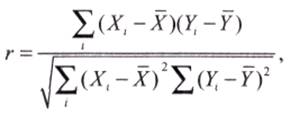 Определение физической работоспособности по восстановлению   ЧСС (проба Руфье-Диксона).Для работы необходимо: метроном, секундомер. Ход работы: 1. У испытуемого в покое измерьте пульс в течение 15с (P1). 2. Испытуемый должен проделать 30 приседаний в минуту. 3. Измерьте пульс за первые 15 с (Р2) и последние 15с (Р3) первой минуты после окончания нагрузки. 4. Вычислите показатель сердечной деятельности (ПСД) по формуле: ПСД=(4×(Р1+ Р2+РЗ) - 200)/10Оценка ПСД: от 0,1 до 5 - отлично; от 5,1 до 10 - хорошо; от 10,1 до 15 - удовлетворительно; от 15,1 до 20 – плохо. ПСД может быть также подсчитан по формуле Руфье-Диксона: ПСД=(4×Р2 - 70) + (4×Р3 – 4×Р1) / 10. Оценка ПСД ведется по 4-балльной системе: от 0 до 2,9 - отлично; от 3 до 6 - хорошо; от 6 до 8 - удовлетворительно; более 8 - плохо.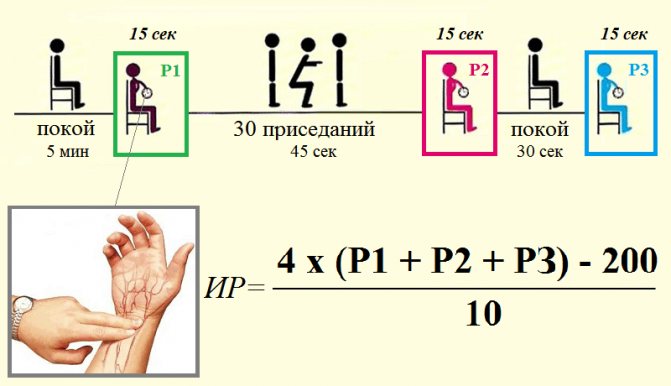 Определение адаптационного потенциала системы кровообращения. Для работы необходимо: ростомер, напольные весы, тонометр (механический или электронный), секундомер.Ход работы: для вычисления АП нам необходимо измерить рост, вес, возраст, артериальное давление и частоту сердечных сокращений. И далее по полученным значениям адаптационного потенциала, мы определим функциональные состояния исследуемых. 
АП = 0.0011(ЧП) + 0.014(САД) + 0.008(ДАД) + 0.009(МТ)— 0.009(Р) + 0.014(В)— 0.27; где АП — адаптационный потенциал системы кровообращения в баллах, ЧП — частота пульса (уд/мин); САД и ДАД — систолическое и диастолическое артериальное давление (мм рт. ст.); Р — рост (см); МТ — масса тела (кг); В — возраст (лет).Оценка адаптационного потенциала, дает возможность разделить занимающихся физической культурой на 4 группы с различным уровнем двигательного режима.Значения АП находятся в пределах от 1,5 до 4,5 условных баллов. Их оценка позволяет выделить 4 группы лиц, требующих различных уровней двигательного режима:1– я группа АП < 2,60;2– я группа АП – 2,60 – 3,09;3– я группа АП – 3,10 – 3,59;4– я группа АП > 3,601-я группа характеризуется высокими или достаточными функциональными возможностями организма, с удовлетворительной адаптацией к условиям окружающей среды. Рекомендуется режим физических нагрузок без ограничений, каких-либо специальных рекомендаций по оздоровлению и профилактике не требуется;2-я группа – лица с функциональным напряжением, с повышенной активацией механизмов адаптации. Эти лица нуждаются в мероприятиях по снижению стрессового действия условий окружающей среды, в оздоровлении, направленном на усиление само регуляции организма. Это категория практически здоровых лиц. Режим физических нагрузок должен выполняться в данной группе в строгом соответствии с программой, предусмотренной для данной возрастной группы;3-я группа – лица со снижением функциональных возможностей организма, с неудовлетворительной адаптацией к условиям окружающей среды. Эти лица нуждаются в целенаправленных оздоровительных и профилактических мероприятиях для повышения защитных свойств организма, усиления его компенсаторных возможностей. В данной группе требуется ограничение двигательного режима;4-я группа – лица с резким снижением функциональных возможностей организма, с явлениями срыва механизмов адаптации. Часто у этих лиц имеются отдельные симптомы заболеваний. Применительно к ним требуются не только профилактические, но и лечебные мероприятия. Здесь могут быть рекомендованы лишь занятия лечебной физкультурой по назначению врача.Определение состояния кровообращения с использованием индекса КердоДля работы необходимо: тонометр, фонендоскоп. Ход работы: Вегетативный индекс Кердо (ВИК) позволяет оценить тонус ВНС в покое. Вегетативный индекс отражает направленность и величину тонуса симпатического или парасимпатического отдела автономной нервной системы.Вегетативный индекс Кердо (ВИК). Индекс Кердо рассчитывается по формуле: Кердо = (1-ДАД / Пульс) *100, где: Кердо – вегетативный индекс, ДАД – диастолическое давление. В соответствии с состоянием вегетативной нервной (ВНС) системы выделяют 5 тонусов: 1. выраженная парасимпатикотония – преобладание парасимпатического тонуса, значения показателя> (-31); 2. парасимпатикотония – промежуточное состояние между нормой и парасимпатическим тонусом, значения от (-16 до -30); 3. норма – уравновешенность симпатических и парасимпатических влияний, значения от (-15 до +15); 4. симпатикотония – промежуточное состояние между нормой и симпатическим тонусом – от +16 до +30; 5. выраженная симпатикотония – преобладание симпатического тонуса, значения показателя> (+31).




2.2 Организация исследованияЭкспериментальная работа, по исследуемой проблеме в рамках выпускной квалификационной работы, выполнялась со спортсменами от 14 до 23 лет, занимающихся пауэрлифтингом.  Тренировки проводились три раза в неделю (понедельник, среда, пятница).  Тренировочный процесс проходил с декабря месяца 2022 г. по май 2023 г. в три этапа.Первый этап.  Проведение констатирующего эксперимента: подбор тестов и определение методики их выполнения; тестирование; освоение методов математической статистики; анализ и математическая обработка результатов исследования; выводы по результатам проведения констатирующего эксперимента и начало практического тренировочного процесса подготовительного этапа.Срок реализации этапа: с 01 декабря 2022 года по 10 января   2023 года.Второй этап. Проведение в экспериментальной группе тренировочных занятий с использованием традиционной методики по классическому троеборью (приседания, жим лёжа, тяга становая).Срок реализации этапа: с 10 января 2023 года по 10 апреля 2023 года.Третий завершающий этап. Тестирование спортсменов по показателям констатирующего эксперимента. Обработка и анализ результатов тестирования и их сравнение с результатом констатирующего эксперимента. Математическая обработка результатов исследования, определение корреляционных связей между указанными показателями. Описание результатов проведенного эксперимента, заключение, выводы, методические рекомендации.Срок реализации этапа: 10 апреля 2023 по 10 мая 2023 года.Глава 3. Результаты исследования и их обсуждение.Характеристика изменения специальной работоспособности и функционального состояния организма в тренировочном процессе при занятиях пауэрлифтингом.На этапе педагогических наблюдений нами была изучена предсоревновательная подготовка более 10 пауэрлифтеров-мужчин от 18 до 35 лет, спортсменов высших разрядов. В числе испытуемых были участники первенства России, а также победители и призеры российских и соревнований. Предсоревновательная подготовка предполагала учет многоразличных характеристик состояния пауэрлифтеров с целью определения таких, которые связаны со спортивным результатом. Как было отмечено выше, в исследованиях об изменении специальной работоспособности  мы судили  по результатам тестирования двигательных способностей и определения функциональных изменений по показателям системы кровообращения. В дальнейшем при расчете корреляционных связей между двигательными качествами и функциональными изменениями  системы кровообращения были установлены определенные закономерности, которые использовались нами в оценке изменений специальной работоспособности спортсменов, занимающихся пауэрлифтингом.Показатели исследования  специальной физической работоспособности позволили нам дать объективную  характеристику адекватности воздействия тренировочных нагрузок на организм спортсменов.  Следует отметить, что в период эксперимента по всем показателям двигательных тестов произошел их рост (см. таблица 1, графики). Таблица №1Результаты тестирования силовых способностей у спортсменов, занимающихся пауэрлифтингом на первом, втором и третьем этапах эксперимента.Из представленной таблицы и графиков видно, что если в начале эксперимента результат в приседании составлял 55±3 кг, то в конце он достиг 101,0±8,0 кг.  Прирост результата в этом виде теста составил 83,6%. Прирост результатов в различных видах движений был разный, однако больших разрывов в наших исследования обнаружено не было. Так, если в упражнении «жим лежа» прирост результата достиг 81,3%, то в «становой тяге» он составил 77,9%. Таким образом, оценивая степень изменения можно отметить существенный прирост результатов во всех трех этапах тренировочного процесса. Среднее итоговое увеличение по всем трем видам составило 80,9%.Результаты показателей пробы Руфье-Диксона, адаптационного потенциала системы кровообращения и индекса Кердо у спортсменов, занимающихся пауэрлифтингом на первом, втором и третьем этапах эксперимента представлены в таблице 2 и графиках. Таблица №2Результаты показателей пробы Руфье-Диксона, адаптационного потенциала системы кровообращения и индекса Кердо у спортсменов, занимающихся пауэрлифтингом на первом, втором и третьем этапах экспериментаКак видно из таблицы и графиков во всех исследуемых показателях системы кровообращения, также, как и в двигательных способностях произошли положительные изменения.  Результаты пробы Руфье-Диксона свидетельствуют о том, что за период проведения исследований произошли положительные изменения в ее показателях. Так, на начальном этапе исследования показатели пробы составляли х6,4, что свидетельствует о низком уровне функционирования сердечно-сосудистой системы. На заключительном же  этапе экспериментальной работы данный показатель составил х5,3 и, исходя из установленной оценки показателей пробы Руфье-Диксона, дает основание произошедшие изменения в исследуемых показателях оценить положительно.   В целом по результатам пробы Руфье-Диксона, проведенной среди спортсменов, можно отметить, что уровень физического здоровья у 50% обследуемых является удовлетворительным, что свидетельствует о средней работоспособности сердечной мышцы, низкой показатель работоспособности сердечной мышцы отмечается у 26% спортсменов, у 5% - неудовлетворительный. Что касается высоких показателей работы сердечной мышцы, то они выявлены лишь у 18% спортсменов, принимающих участие в опытно-экспериментальной работе. Результаты проведенной пробы адаптационного потенциала системы кровообращения и индекса Кердо на заключительном этапе эксперимента соответственно составили х2,89 и х18,3. Исходя из установленных оценочных показателей указанные данные свидетельствуют о высоком уровне функционирования сердечно-сосудистой системы и удовлетворительной адаптации к выполнению физических нагрузок.  Таким образом, представленные в таблицах и графиках результаты тестирования двигательных способностей и функционального состояния системы кровообращения спортсменов, занимающихся пауэрлифтингом, указывают на положительные их изменения на всех этапах эксперимента, что свидетельствует об адекватности физических нагрузок индивидуальным особенностям жизнедеятельности организма. Считаем, что используемые нами двигательные тесты и функциональные показатели в процессе эксперимента можно использовать в управлении тренировочном  режимом спортсменов, направленном на повышение специальной работоспособности.  3.2. Оценка корреляционных связей между двигательными качествами и функциональными показателями в различные периоды тренировочного процесса пауэрлифтеров.Установление корреляционных связей между исследуемыми в нашем эксперименте показателями является основополагающим в реализации поставленной цели и решении поставленных задач. Именно, только установление корреляционных взаимосвязей между конкретными  показателями позволит определить оптимальные режимы повышения специальной работоспособности при занятиях спортом, и в том числе пауэрлифтингом.В наших исследованиях при определении корреляционной зависимости в упражнении «приседание со штангой на плечах» было установлено, что данное упражнение имеет сильную положительную взаимосвязь с упражнением «жим штанги лежа на горизонтальной скамье» при г=0.87 (Р<0.05). В упражнении "Становая тяга" и упражнение "Приседания" коррелирует с r=0,87 (Р <0,05), что свидетельствует о высокой положительной взаимосвязи между этими показателями. Анализируя взаимосвязи приседаний с максимальным весом и отжиманий лежа, спортсмены в ходе эксперимента показали среднюю зависимость с t=0,42 (Р <0,05), что позволяет нам утверждать о незначительных функциональных взаимосвязях между этими упражнениями.На заключительном этапе исследования в контрольном упражнении «присед со штангой» показал достоверный прирост результатов. Его динамика составила от 167,6 кг до 197,9 кг, прирост равен 30кг. Изменения в диапазоне 170,9 - 184,7 кг. В базовом упражнении «жим штанги лежа» также выявлены достоверные внутригрупповые различия. Динамика показателей в этом упражнении находится в диапазоне от 111 кг до 147 кг (прирост составил 36 кг). Наибольший же прирост в этом показателе отмечается на втором этапе эксперимента, что свидетельствует о росте уровня физической работоспособности  спортсменов и положительно характеризует используемую нами методику повышения двигательных способностей.  Что касается показателей, характеризующих состояние сердечно-сосудистой системы в период тренировочного процесса, то на заключительном этапе, проводимой экспериментальной работы, отмечалось статистически значимое изменение показателей по сравнению с исходными данными (p<0,05). У большинства спортсменов отмечалась положительная динамика. Так, показатели пробы Руфье-Диксона на заключительном этапе эксперимента  оказались выше, чем до тренировок с 6,4±0,089 до 5,9±0,086 (p<0,05).Аналогичные результаты отмечаются в пробе адаптационного потенциала и индекса Кердо (p>0,05).Таким образом, результаты проведенного нами исследования показывают, что между двигательными способностями, результатами функциональных проб и специальной работоспособностью при занятиях пауэрлифтингом существует тесная корреляционная взаимосвязь (она представлена в таблицах и графиках в данной главе). Считаем, что это важный и объективный показатель, который необходимо использовать в тренировочном процессе при занятиях пауэрлифтингом как критерий уровня изменения специальной работоспособности.      Общее заключение по работеАнализ литературных источников по изучаемой проблеме и результаты исследований, проведенных в рамках выпускной квалификационной работы, свидетельствуют о том, что при организации тренировочного режима, в целях оценки воздействия на организм спортсменов физических нагрузок используются различные показатели и подходы. Однако наиболее объективным из них  является комплексный контроль, при котором используются показатели различных составляющих, характеризующих  двигательные способности и функциональные изменения, происходящие у спортсменов в различные периоды тренировочного процесса. Подбор методов тестирования и  оценка полученных данных должны проводиться дифференцированно с учетом возраста и подготовленности спортсменов, а также специфики  спортивной деятельности. Измерение показателей и их оценку необходимо  проводить на разных этапах тренировочного процесса и сезона соревнований, что позволит, с одной стороны, получить более надежные данные о функциональном состоянии спортсмена, а с другой — установить  зависимость между состоянием спортсмена, компонентами физической нагрузки и показателями работоспособности. Показатели физического состояния спортсмена и функциональных проб  свидетельствуют об адекватности используемых нагрузок и режима тренировки индивидуальным особенностям спортсменов. При этом необходимо использовать ведущую  особенность контроля — это комплексный подход, направленный на изучение целостной деятельности организма. При изучении показателей, влияющих на уровень проявления работоспособности  на начальном этапе тренировочного процесса, спортсмен, как правило, обладает недостатком мышечной массы, имеет относительно низкую степень координации движений и гибкости. В таких условиях базовая дозированная нагрузка, которую атлет получает в общеразвивающих упражнениях, хорошо сказывается и на спортивном результате. Так, например, при начальном уровне троеборцев, допускается работа в основных движениях - приседе, жиме и тяге – на сниженных показателях интенсивности, при этом  главный акцент делается на освоении техники. Результатами проведенных нами исследований удалось подтвердить вышесказанное о том, что между различными показателями, характеризующими уровень проявления физической работоспособности, существует тесная корреляционная взаимосвязь, которую необходимо использовать в управлении воздействия физических нагрузок на организм спортсменов, как наиболее объективный показатель. Так, в наших исследованиях при определении корреляционной зависимости в упражнении «приседание со штангой на плечах» было установлено, что данное упражнение имеет сильную положительную взаимосвязь с упражнением «жим штанги лежа на горизонтальной скамье» при г=0.87 (Р<0.05). С упражнением «становая тяга» упражнение «приседание» коррелирует с г=0.87 (Р<0.05), что свидетельствует о высокой положительной взаимосвязи этих показателей. При анализе взаимосвязей приседаний с максимальным весом и отжиманиями в упоре лежа у спортсменов в период эксперимента обнаружена средняя зависимость с t=0.42 (Р<0.05), что позволяет утверждать о незначительных функциональных взаимосвязях между этими упражнениями. На заключительном этапе исследования в контрольном упражнении «присед со штангой» получен достоверный прирост результатов. Его  динамика  составила от 167,6 кг до 197,9 кг, прирост равен 30кг. В базовом упражнении «жим штанги лежа» также выявлены достоверные внутригрупповые различия. Динамика показателей в этом упражнении находиться в диапазоне от 111 кг до 147 кг (прирост составил 36 кг). Наибольший же прирост в этом показателе отмечается на втором этапе эксперимента, что свидетельствует о росте уровня физической работоспособности  спортсменов и положительно характеризует используемую нами методику повышения двигательных способностей.  Аналогичные корреляционные связи были получены нами между показателями, характеризующими функциональное состояние системы кровообращения на различных этапах тренировочного периода (проба  Руфье-Диксона, адаптационный потенциал системы кровообращения, индекс Кердо).Таким образом, проведенный  нами корреляционный анализ взаимосвязи показателей, характеризующих специальную работоспособность спортсменов, занимающихся пауэрлифтингом, свидетельствует о том, что между двигательными способностями, результатами функциональных проб и специальной работоспособностью существует тесная корреляционная взаимосвязь, которую необходимо использовать в тренировочном процессе при занятиях пауэрлифтингом как ведущий показатель, характеризующий уровень  изменения специальной работоспособности. Такой подход в тренировочном процессе     пауэрлифтеров позволит наиболее оптимально управлять компонентами физической нагрузки в целях повышения специальной работоспособности. Общие выводы по работе.1. Анализ научно-методической литературы по проблеме использования в тренировочном процессе спортсменов, в том числе занимающихся пауэрлифтингом, объективных показателей по управлению основными компанентами физической нагрузки в повышении специальной работоспособности показывает, что этому вопросу уделяется значительное внимание. В оценке уровня проявления специальной работоспособности используются, как прямые, так и косвенные  показатели, характеризующие изменения в двигательной функции, функциональные перестройки в вегетативной  и нервной системах. При использовании данных показателей учитываются индивидуальные особенности жизнедеятельности организма спортсменов, что повышает значимость их использования в организации дигательных режимов спортсменов.В тоже время, наряду с этим, на наш взгляд,  мало уделяется внимания использованию объективных показателей в управлении тренировочным процессом спортсменов занимающихся пауэрлифтингом и практически отсутствует комплексный подход в оценке уровня проявления специальной работоспособности.  2.Проведенные нами исследования по использованию в управлении тренировочным режимом спортсменов, занимающихся пауэрлифтингом комплексного подхода, основанного на оценке  кореляционных  связей  между проказателями двигательной функции и сердечно-сосудистой системы показывают, что в различные периоды спортивной тренировки они имеют неоднозначные  значения. С повышением уровня специальной работоспосбности одни из них повышаются, другие снижаются, третьи остаются без изменений. Естественно, что учет этих изменений в практике спортивной тренировки при занятиях пауэрлифтингом будет способствовать оптимальному установлению двигательных режимов спортсменов с учетом основных компонентов физической нагрузки.3.На основе результатов проведенного  исследования, с учетом особенностей изменения корреляционных взаимосвязей между изучемыми показателями, нами был разработан комплекс физичских упражнений по повышению уровня специальной работоспособности спортсменов, занимающихся пауэрлифтингом. Апробация комплекса на последнем этапе экспериментальной работы показала положительные изменения в специальной работоспособности, что подтверждает гипотизу исследования, выдвинутаю  нами в выпускной квалификационной работе. Это дает нам основание рекомендовать разработанный комплекс упражнений в тренировочном процессе для развития специальной работоспособности. Список использованной литературыСолодков А. С. Физическая работоспособность спортсменов и общие принципы её коррекции. Ученые записки университета им. П. Ф. Лесгафта. – 2014. - № 3 (109) – С. 148-158. Орехов Л. И., Караваева Е. Л., Асмолова Л. А. Мировые стандарты планирования экспериментов и статистической обработки в педагогие, психологии и физической культуре: учебное пособие для студентов, аспирантов, докторантов и преподавателей кафедр педагоги, психологии и физической культуры. – Алматы: КазАСТ, 2009. – 210 с. Авсиевич В. Н. Метод распределения тренировочной нагрузки в соревновательных упражнениях у юношей, занимающихся пауэрлифтингом, с учетом биологического возраста // Молодой ученый. — 2016. — № 3. — С. 1018-1021. Ритм сердца у спортсменов / Под общ. ред. Р. М. Баевского, Р. Е. Мотылянской; [В. В. Аксенов, В. Н. Артамонов, Р. М. Баевский]. Основы СФП спортсменов - Ю.В. Верхошанский, 1988; С.Н. Кучкин, 1999Авсиевич В. Н. Методика тренировки становой тяги у юношей, занимающихся пауэрлифтингом, на основе учета биологического возраста. Молодой ученый. — 2016. — № 4. — С. 318-321. Волков Н.И., Несен Э.Н., Осипенко А.А., Корсун С.Н. Биохимия мышечной деятельности. - Олимпийская литература, 2000Кибернетика функциональных сис-тем П.К. Анохин /Под ред. К.В. Судакова. Сост. В.А. Макаров. — М.: Медицина, 1998. — 400 сАвсиевич В. Н. Методика развития силовых способностей в приседании со штангой в пауэрлифтинге с учетом биологического возраста юношей. Молодой ученый. — 2016. — № 5 – С. 761-765. Авсиевич В. Н. Методика развития силовых способностей в жиме лежа в пауэрлифтинге с учетом биологического возраста юных спортсменов. Молодой ученый. — 2016. — № 5 – С. 765-768. Функциональная проба для определения физической работоспособности тяжелоатлетов / Карпман В. Л., Орел В. Р., Степанова С. В. [и др.]  Юбилейный сборник трудов ученых РГАФК, посвященный 80-летию академии. - М., 1998. - Т. 2. - С. 169-172. Авсиевич В. Н. Специфическая функциональная проба в пауэрлифтинге. Вестник физической культуры. – 2012. - № 2. – С. 85-88.Бальсевич, В.К. Концепция альтернативных форм организации физического воспитания детей и молодежи // Физическая культура: воспитание, образование, тренировка. — 1996. — № 1. — С. 23 - 25.Бартош, О.В. «Сила и основы методики её воспитания», методические рекомендации / Владивосток:Мор. гос. ун-т; 2009,С - 47.Вавилова, Е.Н. Укрепляйте здоровье детей. — М.: Просвещение, 1986. — 128 с.Доман, Г. Гармоническое развитие ребенка: Пер.с англ. / Глен. Доман; Сост., вступ. ст. В. Дольникова. — М.: Аквариум, 1996. — 442 с.Захаров, Е.Н., Карасёв, А.В., Сафонов, А.А. «Энциклопедия физической подготовки», Методические основы развития физических качеств / под общей ред. Карасёва А.В.-М.:Лептос, 1994, С. 61 - 134.Зибаров, О.И. «К вопросу о перестройке системы физического воспитания в учебных заведениях» - Теория и практика физической культуры, - 1997, - № 7, С. 234 - 247.Иванов, С. М. Врачебный контроль и лечебная физкультура, 3-е издание — М.: ИНФРА, 2003. — 437 с.Комков, А.Г. Организационно-педагогическая технология формирования физической активности школьников / Комков А.Г., Кириллова Е.Г. — Физ.культура: воспитание, образов, тренировка. — 2002. — №1. — С. 2-5.Коневой, Е.В. Физическая культура: учебн. Пособие / Под общ. ред. Е.В. Конеевой. — Ростов н/Д: Феникс, 2006. — 558 с.: ил.Коростелёв, Н.Б. «Найденное время», Москва «Физкультура и спорт», 1988, С - 56.Круцевич, Т.Ю. «Теория и методика физического воспитания», Олимпийская литература; Киев 2008, С 8 - 13.Курамшина, Ю.Ф. Теория и методика физической культуры: Учебник / Под ред. проф. Ю.Ф. Курамшина. — М.: Советский спорт, 2003. — 464 с.Лях, В.И. Журнал «Физическая культура в школе» № 6, . 36 с.Лях, В.И. Мой друг — физкультура. — М.: Просвещение, 2001. — 192 с.Лях, В.И., Зданевич.А.А. Комплексная программа физического воспитания учащихся I-ХI классов. — М.: Просвещение, 2003. — 296 с.Лях, В.И., Любомирский Л.Е., Мейксон Г. Б. Физическая культура. — М.: Просвещение, 1998. — 155 с.Минаев, Б.Н., Шиян Б.М. Основы методики физического воспитания школьников: Учеб. пособие для студентов пед. спец. высш. учеб. заведений. — М.: Просвещение, 1989. — 222 с.Приходько, С.Е. Влияние учебного процесса на уровень здоровья и заболеваемость школьников и студентов «Теория и методика физического воспитания и спорта» научно-теоретический журнал № 2.2010г., С-81 - 83.Солоха, Л.К. Спортивная физиология - методических указания к теоретическому изучение курса. — Симферополь , 2003. — С. 49-60.Теория и методика физического воспитания: Учеб. пособие для студентов пед. ин-тов и пед. училищ / Б.М. Шиян, Б.А. Ашмарин, Б.М. Минаев и др.; Под ред. Б.М. Шияна. — М.: Просвещение, 1988. — 224 с.: ил.Теория и методики физического воспитания: Учеб. пособие для студентов фак. физ. культуры пед. ин-тов / Б.А. Ашмарин, Ю.А. Виноградов, З.Н. Вяткина и др; Под ред. Б.А. Ашмарина. — М.: Просвещение, 1990. — 287 с.Хорунжий, А.Н. Развиваем силу // Физическая культура в школе. Научно-методический журнал. — 2008. — №6. С 21 – 24.27. Шейко, Б.И. Пауэрлифтинг настольная книга тренера. - М.: Издательский центр «Спорт сервис», 2004.-540с.Дворкин, Л.С. Силовые виды единоборств (тяжелая атлетика, гиревой спорт, силовое троеборье) / Л.С. Дворкин. - Краснодар, -1997. - 365с.Полетаев, П.А. Соревновательная надежность тяжелоатлета /П.А. Полетаев //Теория и практика физической культуры. - 2009. -№5-С. 66Райский, Б.В. Техника и методика тренировки по пауэрлифтингу: Методические рекомендации / Б.В. Райский – Хабаровск: Изд.: ХГИФК. – 1994. – 27 с. Влияние морфофункциональных показателей на спортивный результат юных спортсменов Рауш В.В., Сулейманов М.Р., Ручьев С.Н., Яхутов М.Р. Райский, Б.В., Юст В.В. Анализ технических действий в тяжелой атлетике и пауэрлифтинге. Учебное пособие /Б.В. Райский, В.В. Юст //Хабаровск: ДВГАФК, 2010. - 77с. Романчук, А.П. Роль частоты спонтанного дыхания в поддержании систолического давления (на примере обследования высококвалифицированных спортсменов) / А.П. Романчук // Современные наукоемкие технологии. – 2005. – № 6 – С. 49 - 51.  Румянцева, Н.В., Белова Е.Л. Особенности текущего функционального состояния высококвалифицированного спортсмена утром и вечером на основе состояния индивидуального вегетативного портрета / Н.В. Румянцева, Е.Л. Белова // «Физическая культура, спорт, туризм» науч. - метод. сопровожд.: сб. матер. Всерос. науч.- практ. конф. с междунар. участием. Перм. гос. пед. ун-т. – Пермь: Астер, 2014. – С. 282 – 285.  Руненко, С.Д. Исследование и оценка функционального состояния спортсменов: Учебное пособие для студентов лечебных и педиатрических факультетов медицинских вузов / С.Д. Руненко, Е.А. Таламбум, Е.Е. Ачкасов. - М.: Профиль – 2С. - 2010. - 72 с.  Рыбальский, П.И. Структура и содержание тренировочных микроциклов различной направленности в зависимости от характеристик соревновательных упражнений в пауэрлифтинге: автореф. дис. ... канд. пед. наук / П.И. Рыбальский - М., 2000. - 22 с.  Самусев, Р.П., Зубарева Е.В., Адельшина Г.А., Рудаскова Е.С. Особенности морфофункциональной адаптации к длительной регулярной физической нагрузке юношей разных типов конституции / Р.П. Самусев, Е.В. Зубарева, Г.А. Адельшина, Е.С. Рудаскова // Научно-методический журнал «Физическое воспитание и спортивная тренировка. Изд. ФГБОУ ВПО Волгоградская академия физической культуры – Волгоград, 2011. - № 1. - С. 97 – 100. Сафин, Р.С. Насосная функция сердца лиц, занимающихся бодибилдингом: дис. ... канд. биол. наук / Р.С. Сафин. - Казань, 2002. - С. 42 - 55.   Е.С. Рудаскова Система комплексного компьютерного исследования физического состояния спортсменов «Омега-спорт», руководство пользователя, СПб., 2007. – [электронный ресурс] // URL: http://www.dyn.ru.  Смирнов, В.М., Дубровский В.И. Физиология физического воспитания и спорта: учебник для студ. сред. и высш. учеб-х заведений. – М.: Владос-пресс, 2002. – 608с.  Солодков, А.С., Сологуб Е.Б. Физиология человека. Общая. Спортивная. Возрастная: учебник / А.С. Солодков, Е.Б. Сологуб. – Изд. 4-е, испр. и доп. – М.: Советский спорт, 2010. – 620 с. Степанов, B.C. Средства и методы сглаживания асимметрии физического развития / B.C. Степанов //Современные проблемы атлетизма: спортивные и 74 рекреационные аспекты: Сб. научн.трудов / СПб ГАФК им. П.Ф. Лесгафта.- СПб., 2000. - С. 43 - 46.Шапошникова, В.И., Таймазов В.А. Хронобиология и спорт: [монография] / В.И. Шапошникова, В.А. Таймазов – М.: Советский спорт, 2005.– 180 с. Шейко, Б.И. Методика достижения результатов в пауэрлифтинге: от начальной подготовки до спортивного совершенствования./ Б.И. Шейко // Издательство - Омск, 2000.- 136 с.  Шейко, Б.И. Пауэрлифтинг: Учебное пособие / Б.И. Шейко. – Москва: ОАО «Типография» «Новости», 2005. - 544 с.  Шейко, Б.И. Хронология развития пауэрлифтинга в России / Б.И. Шейко // Пауэрлифтинг. - 2008.- № 6.- С. 12 - 17. 105. Шутова, Т.Н. В сборнике: Современное образование, физическая культура и спорт. Материалы региональной научно-практической конференции, посвященной 25-летию образования факультета зимних видов спорта и единоборств Уральского государственного университета физической культуры. 2015. С. 215-218. Формирование графических знаний и навыков у учащихся» (1959) Б. Ф. Ломов Шутова, Т.Н., Бодров И.М., Везеницын О.В., Сидоренко Н.А. Сбалансированное питание и оптимизация двигательной активности как факторы здорового образа жизни студентов. В сборнике: Гуманитарное образование в экономическом вузе. Материалы IV Международной научно-практической заочной интернет-конференции. 2016. С. 595-600. Особенности Физиологического Пауэрлифтинга - Дальскии Д.Д., Матюнина Ю.В., Науменко Э.В., Фадеев А.В. Психологические основы обработки первичной информации - В. Ф. Рубахина, Б. В. Блинова.Структурно-динамический подход в психологии личности - К. К. Платонова, А. Г. Ковалева, В. С.Комплексная система психолого-педагогической подготовки спортсменов Андрущишин И.Ф.Функциональные свойства подготовленности спортсменов и их оптимизация - И.Н. Солопов, Е.П. Горбанёва, В.В. Чёмов, А.А. Шамардин, Д.В. Медведев, А.Г. Камчатников.Понятие о функциональной подготовленности и функциональной подготовке спортсменов - В.С. Горожанин, 1984.Использование комплексного контроля для повышения эффективности тренировки, учебно-методическое пособие - А.Н. Корженевский и др., 1993Функциональные возможности спортсменов - В.С. Мищенко, 1990Д.Д. Донской, В.М. Зациорский, 1979 - Биомеханика с основами спортивной техники: Учебник для ин-тов физ. культурыПриложениеУпражнения для начального этапаУпражнения для основополагающего этапаВ каждой тренировке развиваются навыки одного-двух соревновательных движений. Необходимо следить за правильной техникой, не гнаться за большим весом отягощения. Приседания выполнять со штангой, лежащей высоко, с развернутой грудью, выпрямленной спиной. Более низкое положение штанги и наклон во время приседания несколько облегчает выполнение упражнения, однако снижает нагрузку на мышцы ног.  Основные мышечные группы, определяющие результат в жиме лежа и приседаниях, прорабатываются дважды в неделю. Таким образом, за год занятий начинающие формируют солидную базу для дальнейших тренировок. Наилучший недельный режим занятий для начинающих — понедельник, среда, пятница или вторник, четверг, суббота с одним днем отдыха после каждого тренировочного дня. Тренировка обеспечивает гармоническое развитие основных мышечных групп и формирование оптимальной техники соревновательных упражнений. 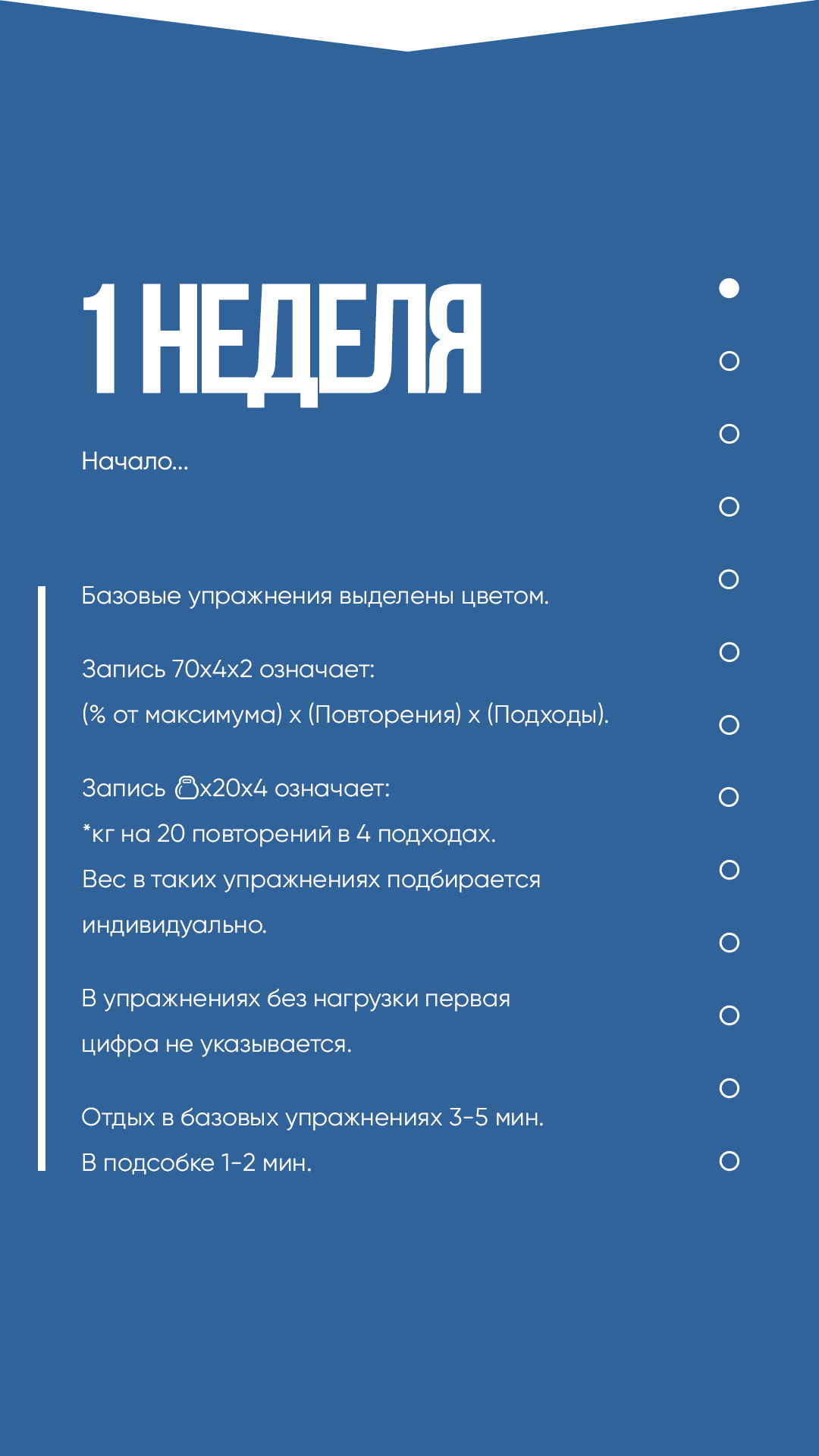 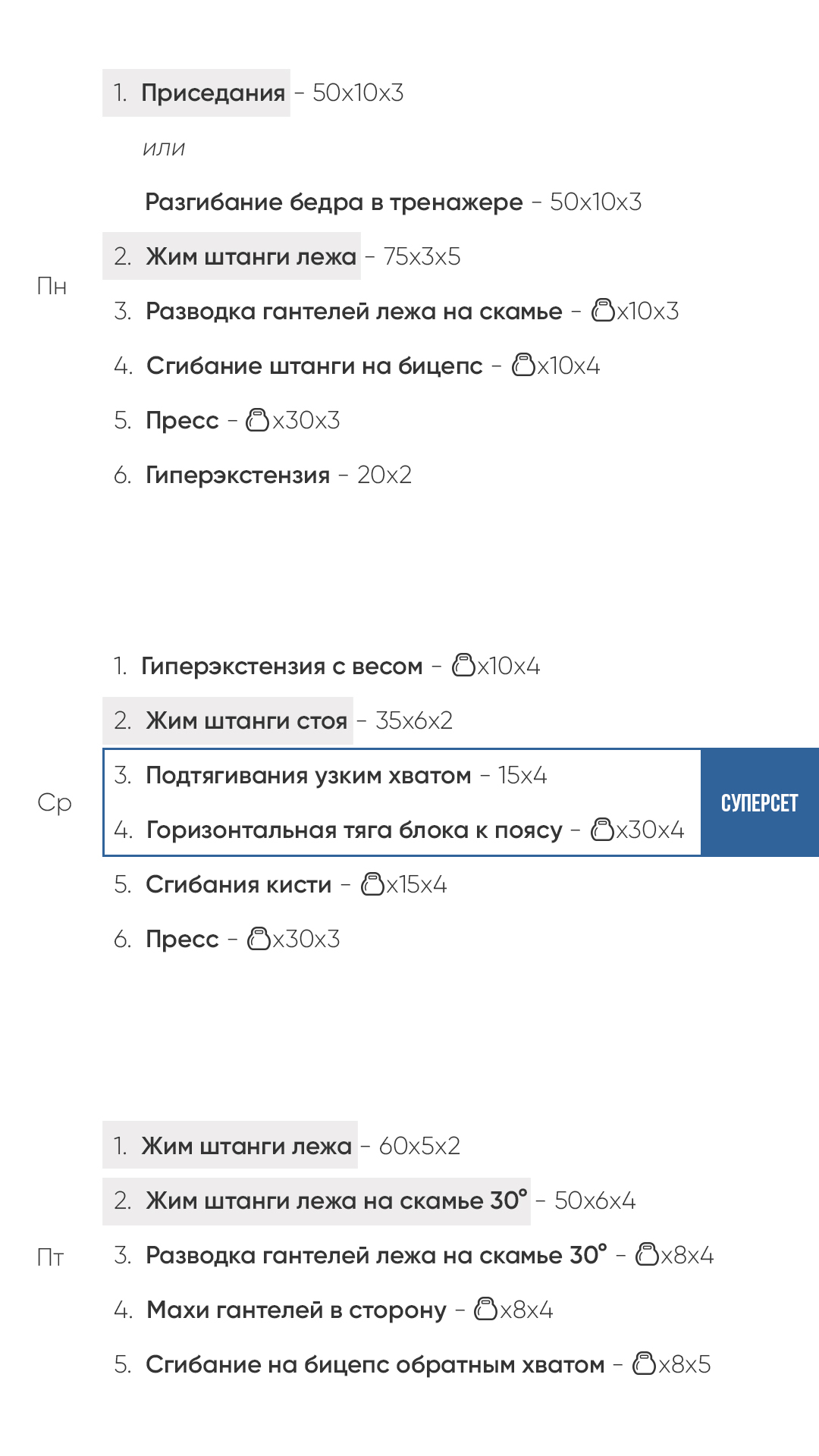 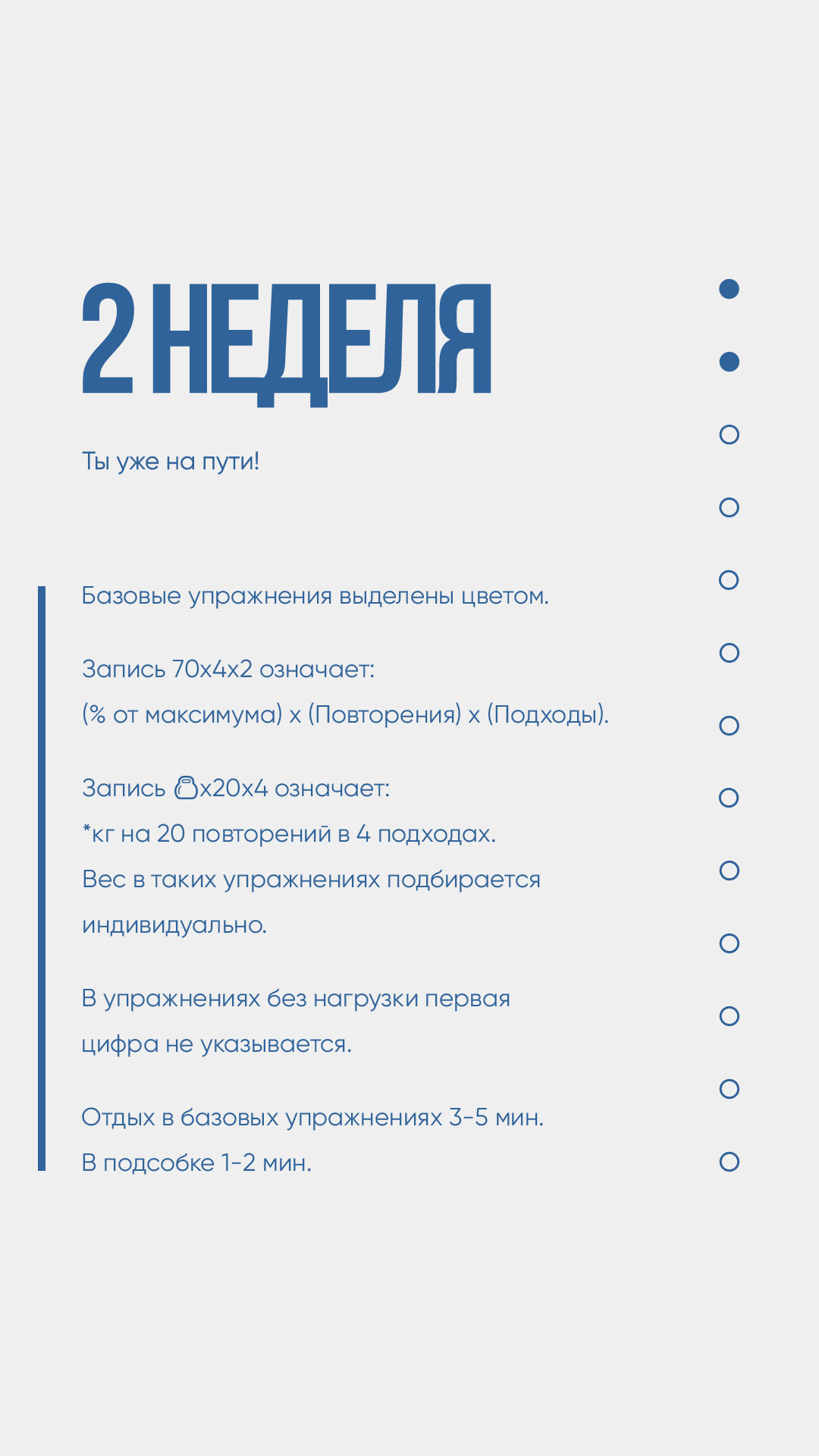 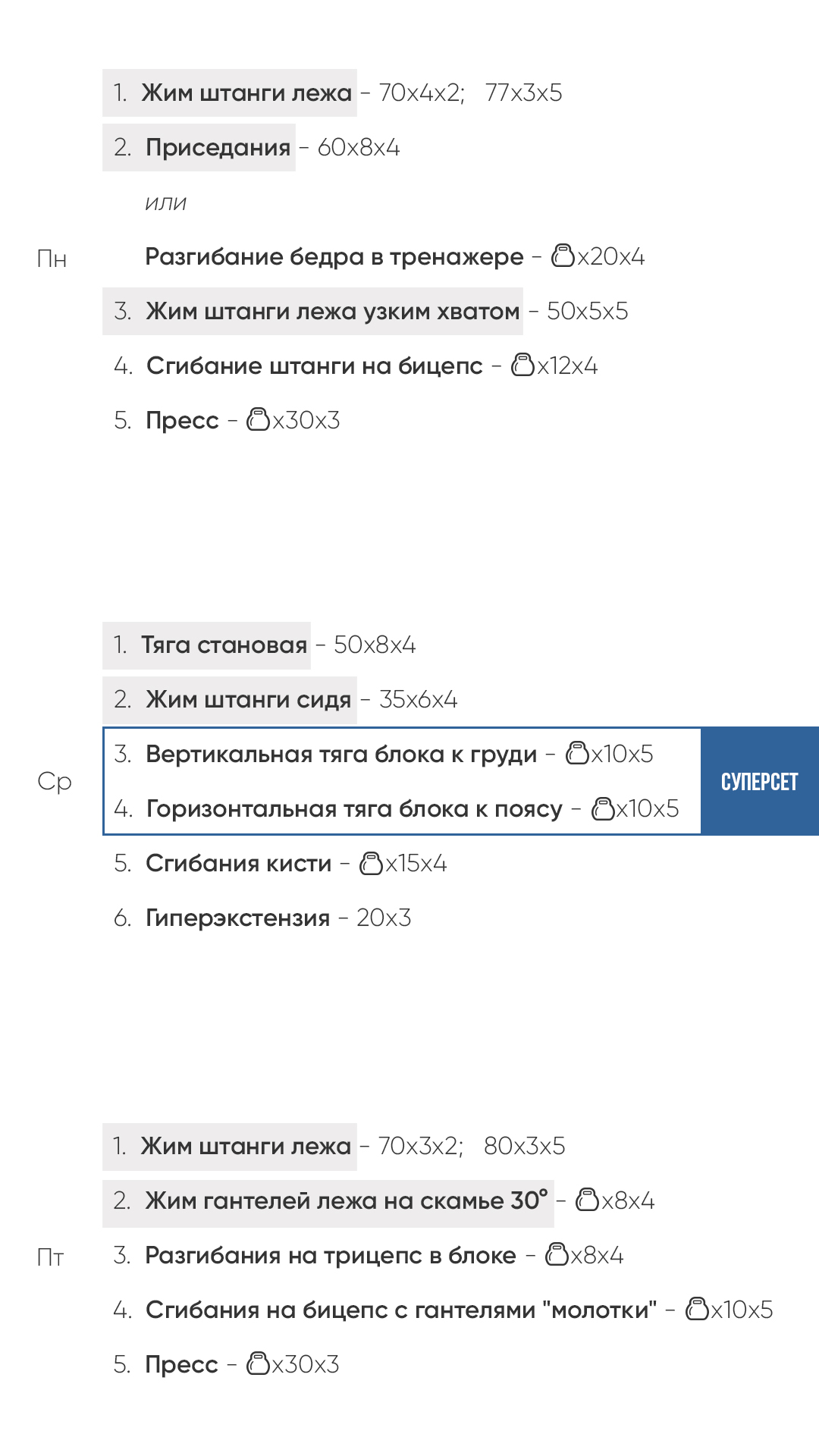 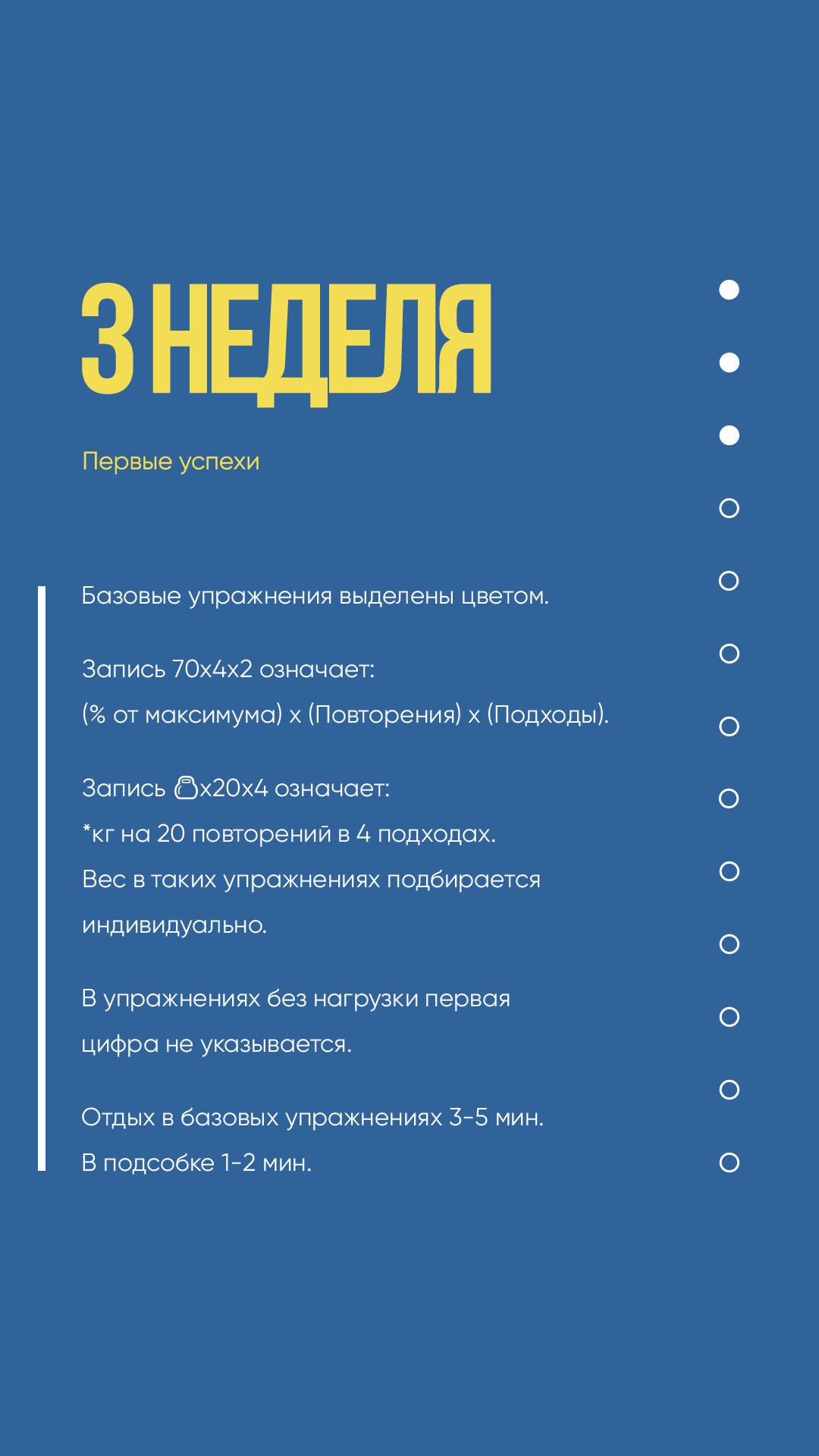 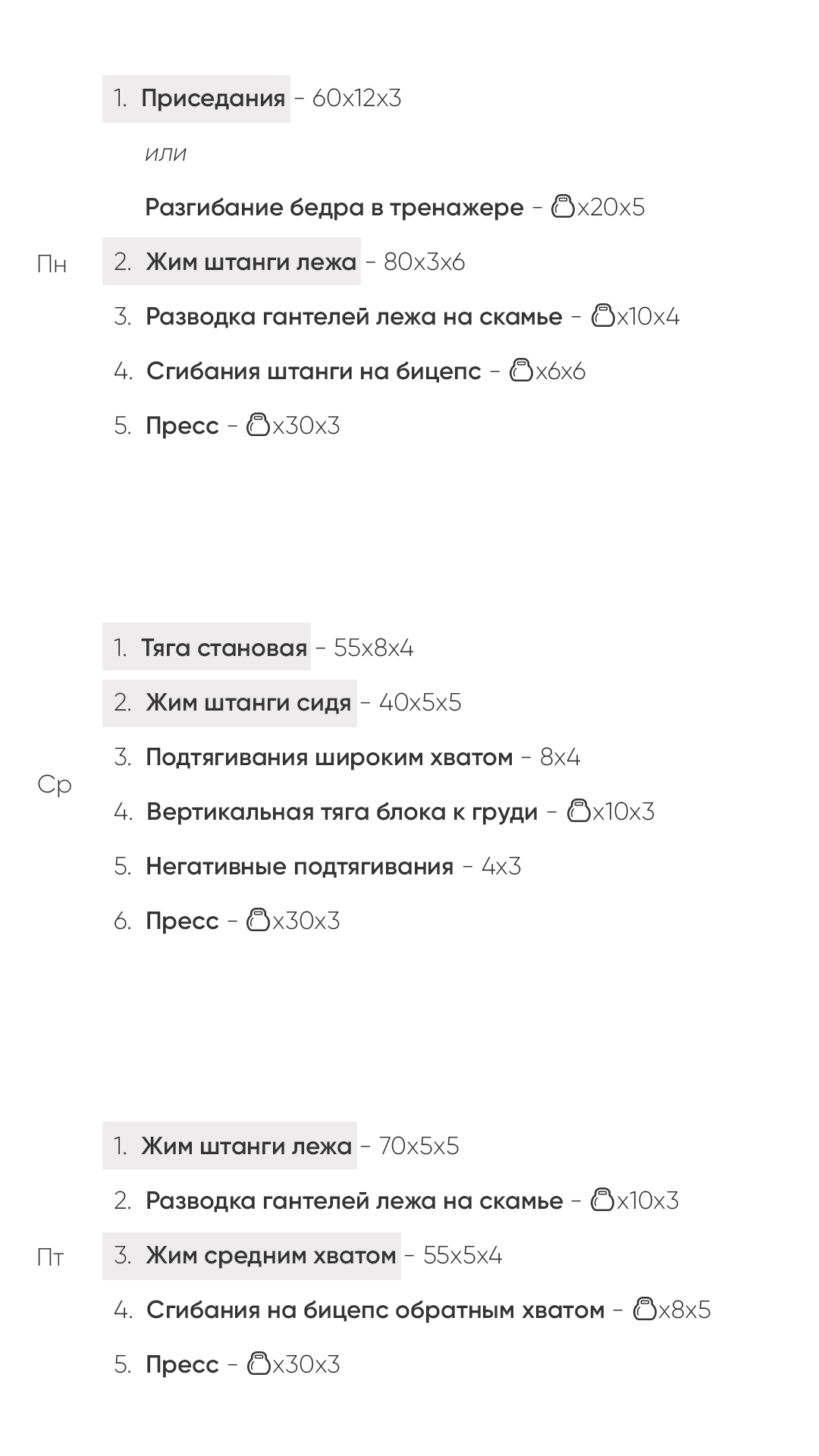 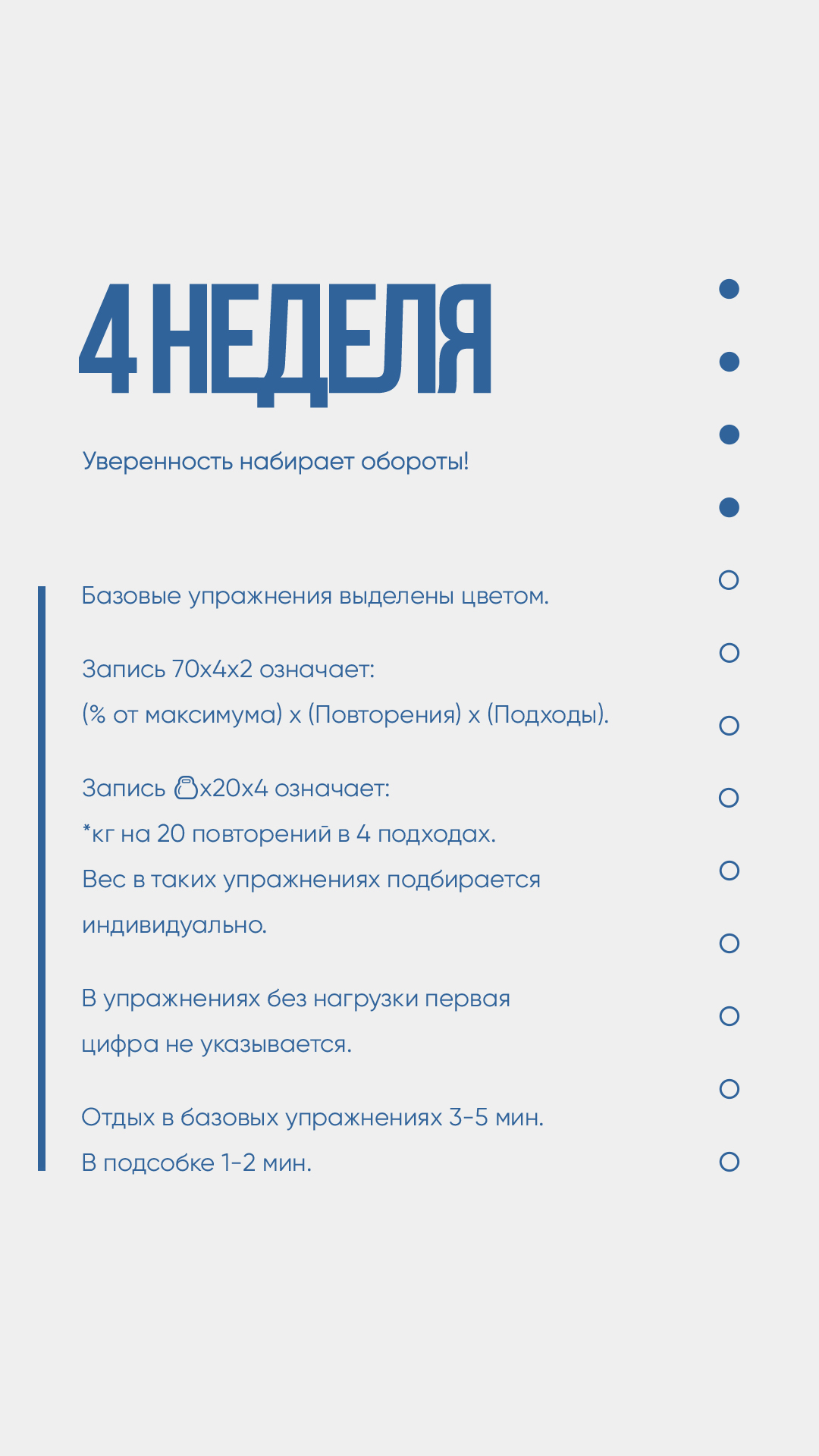 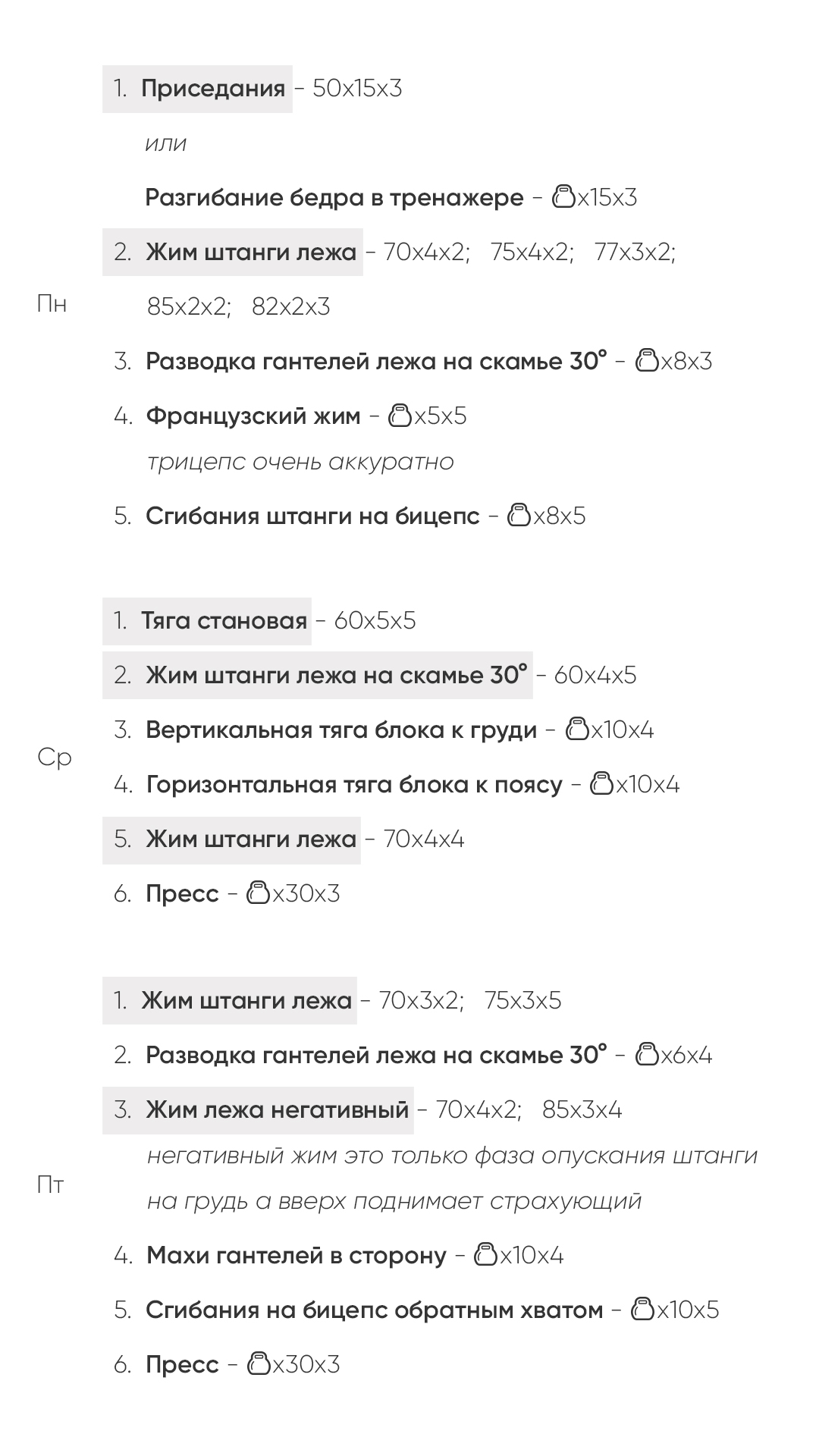 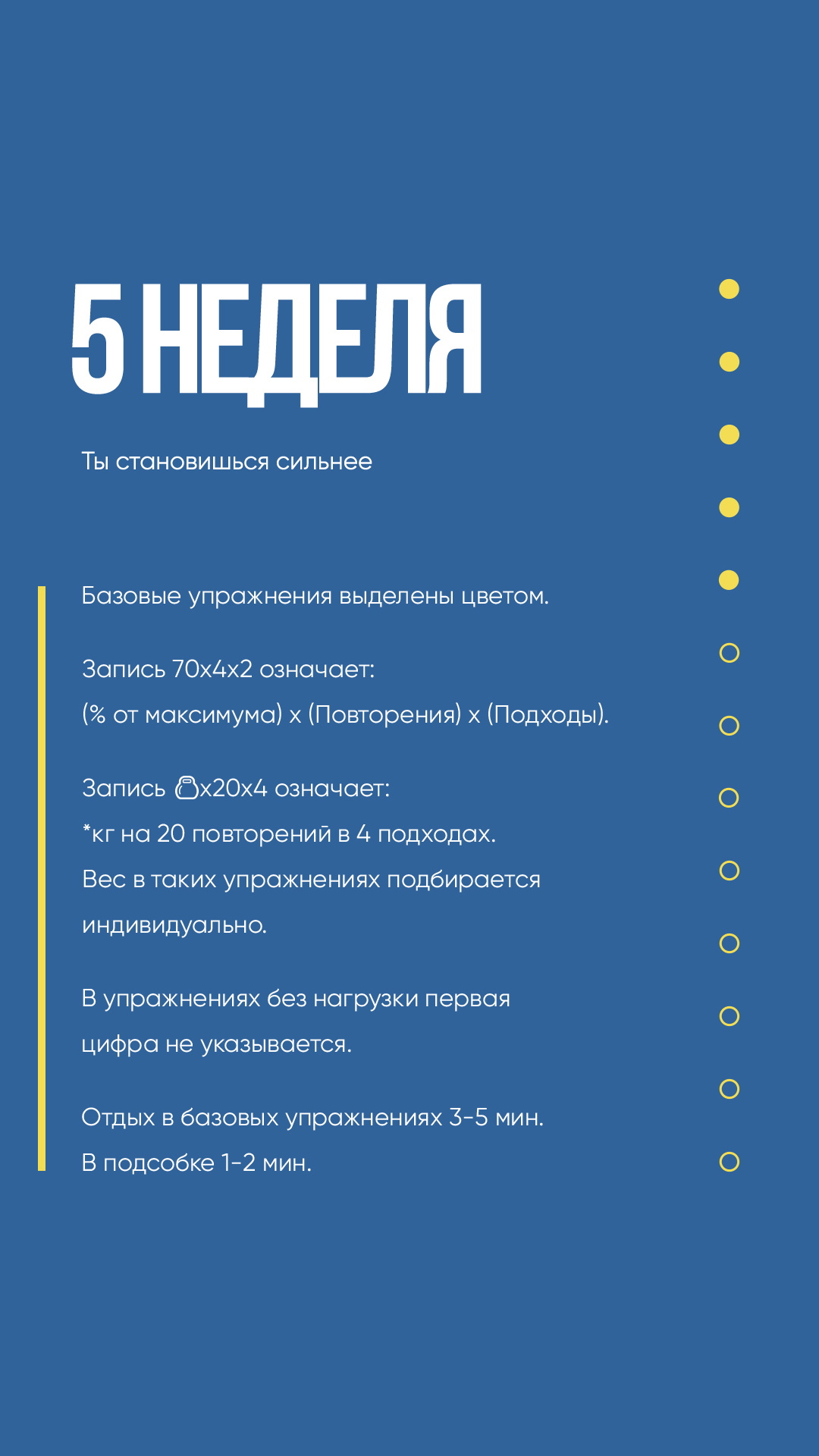 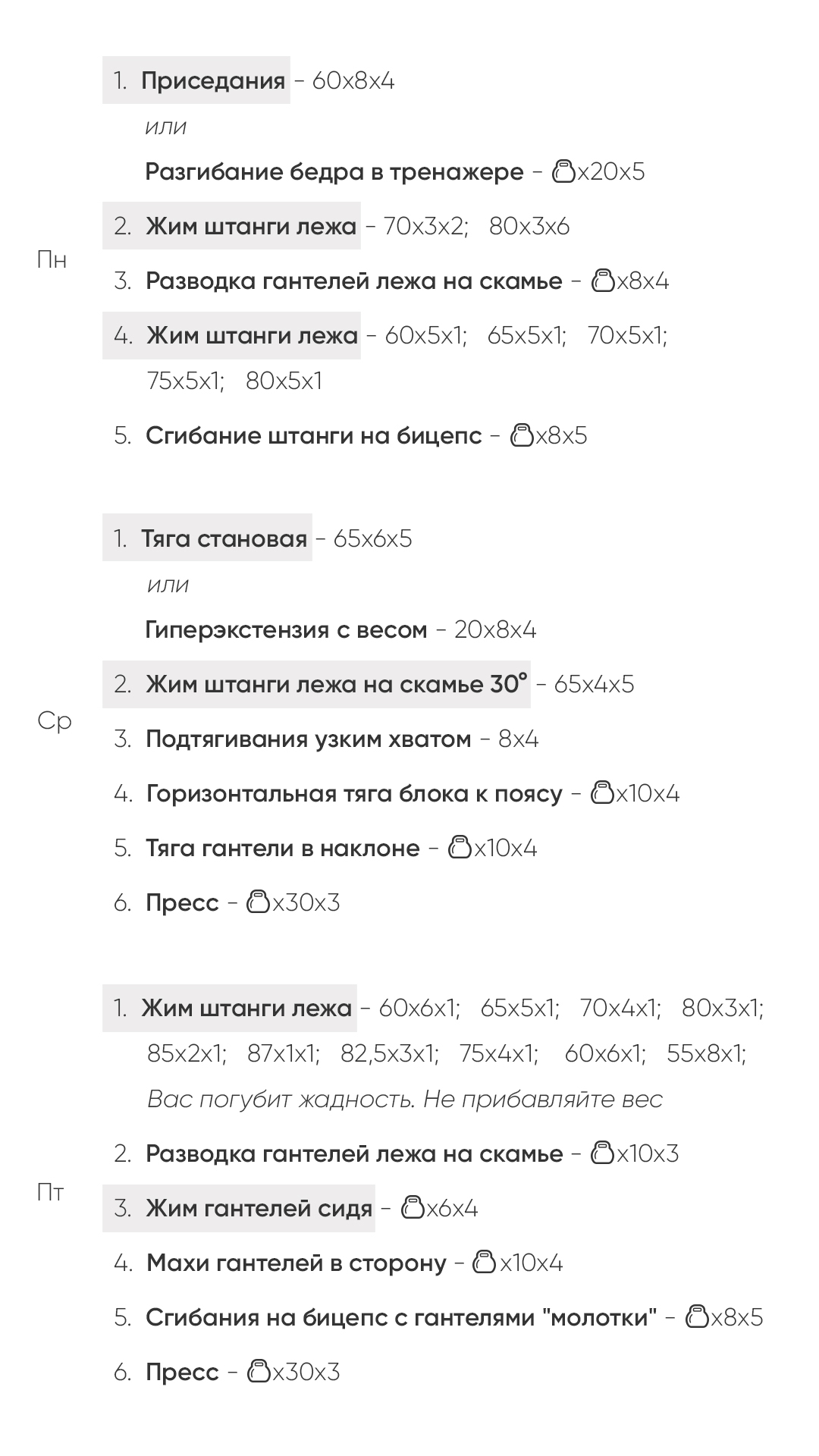 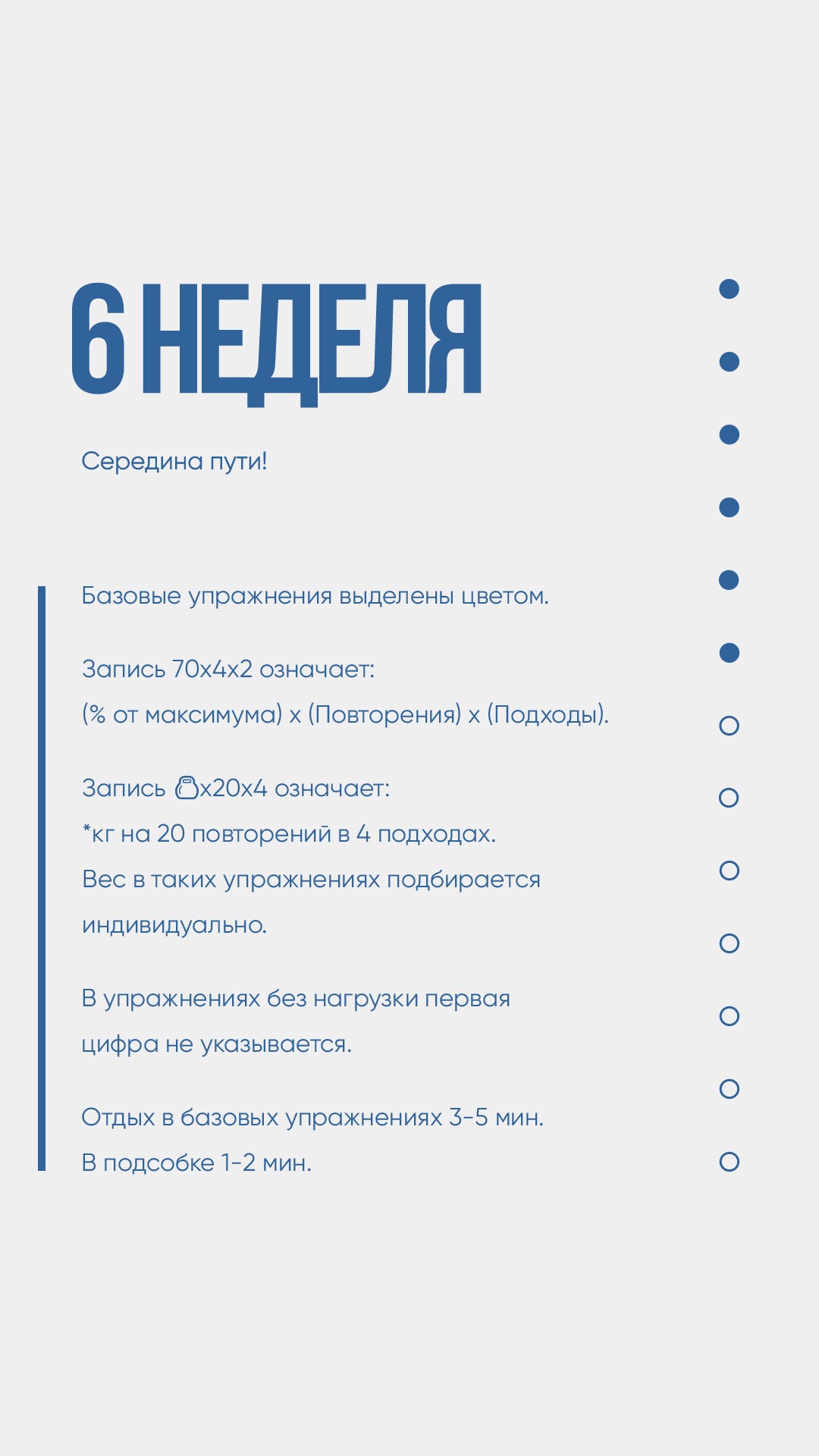 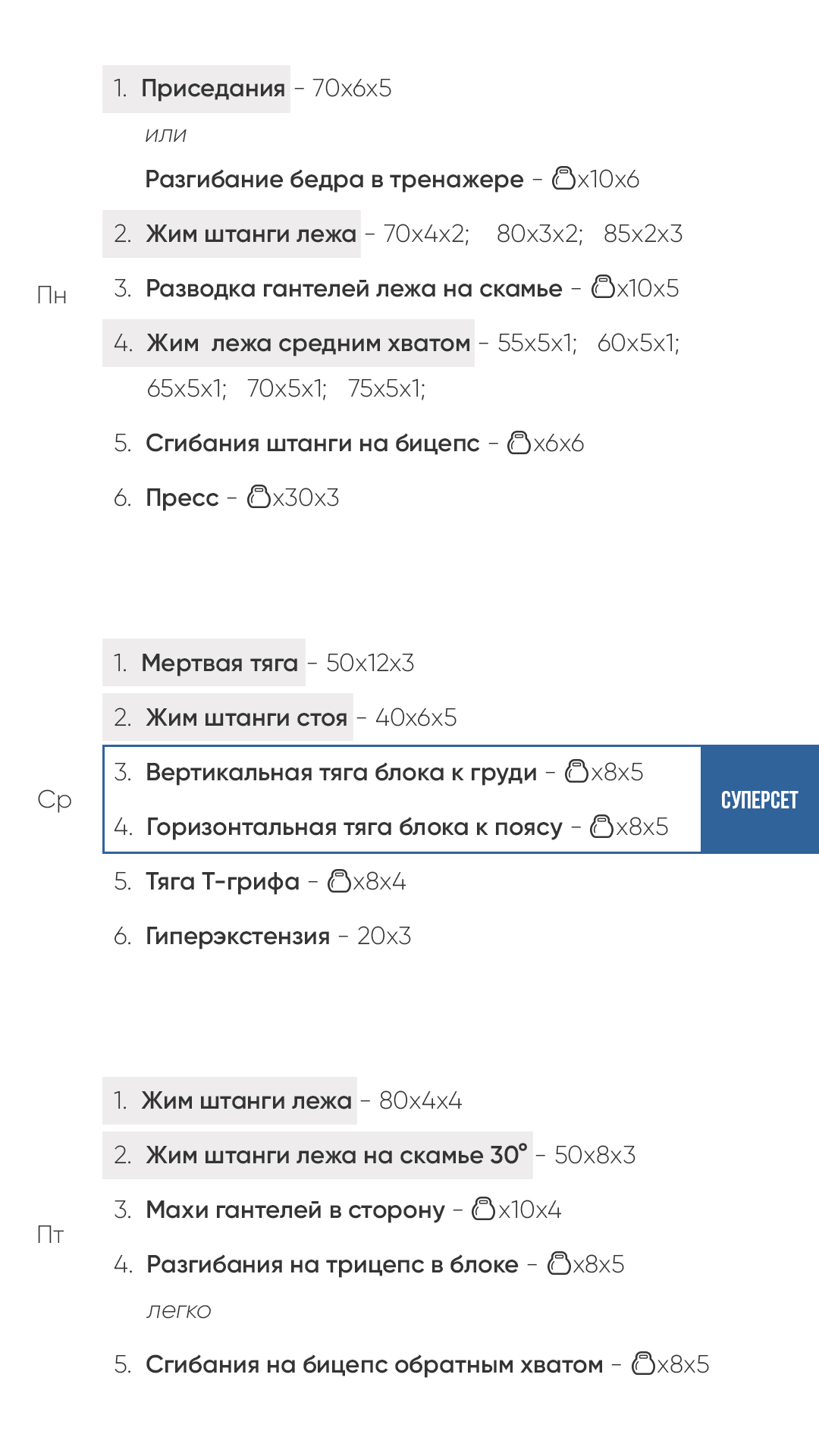 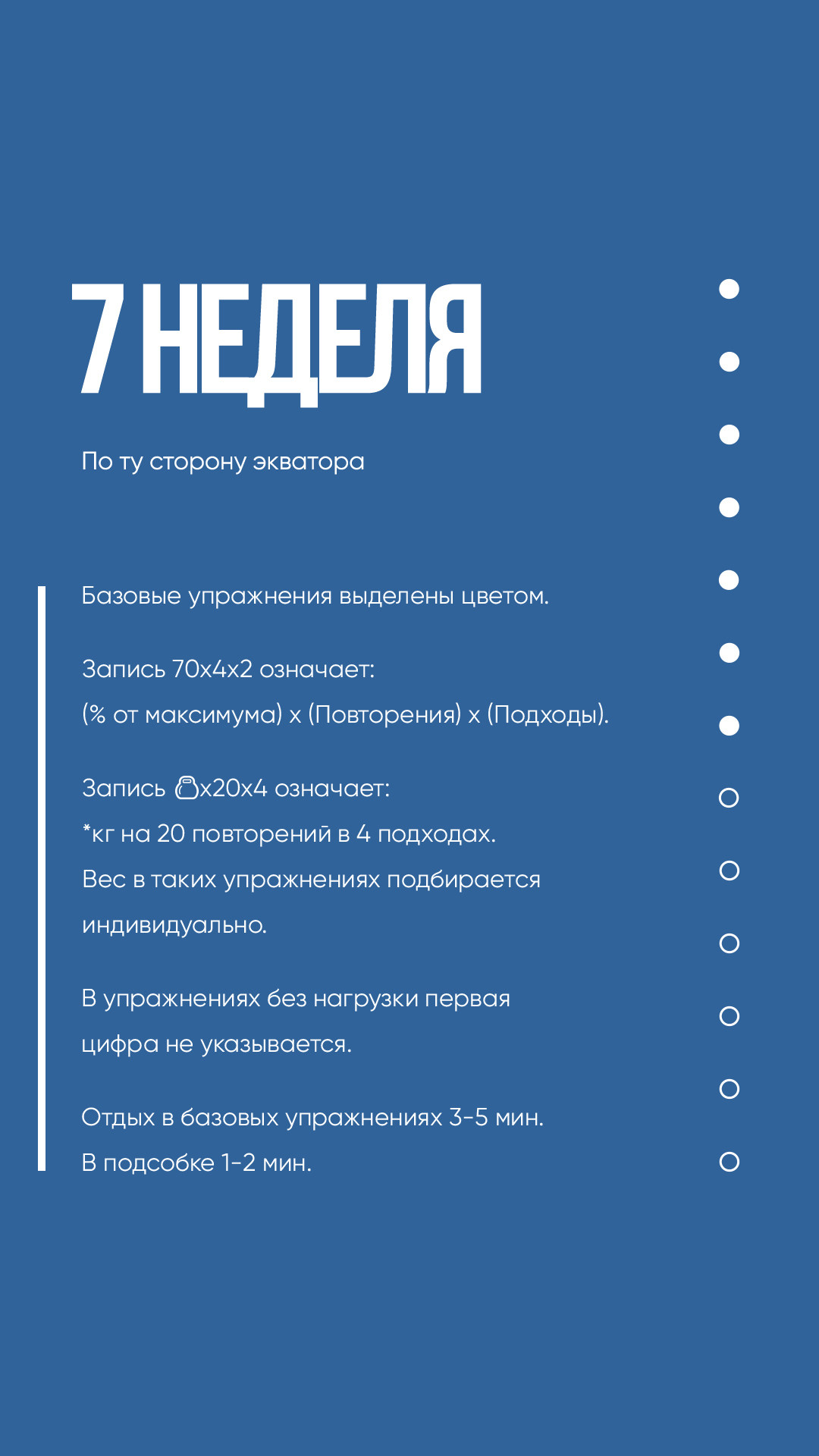 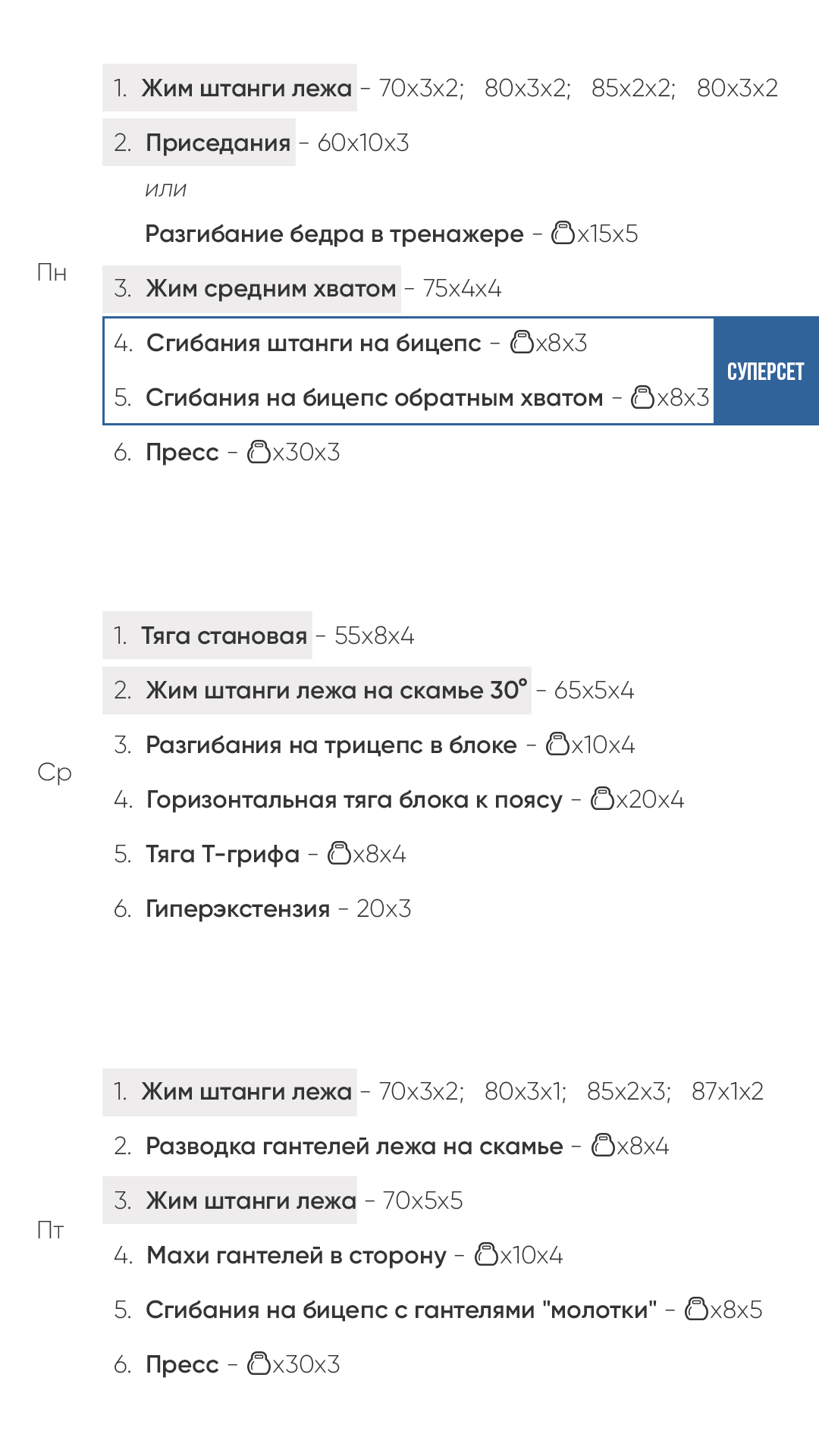 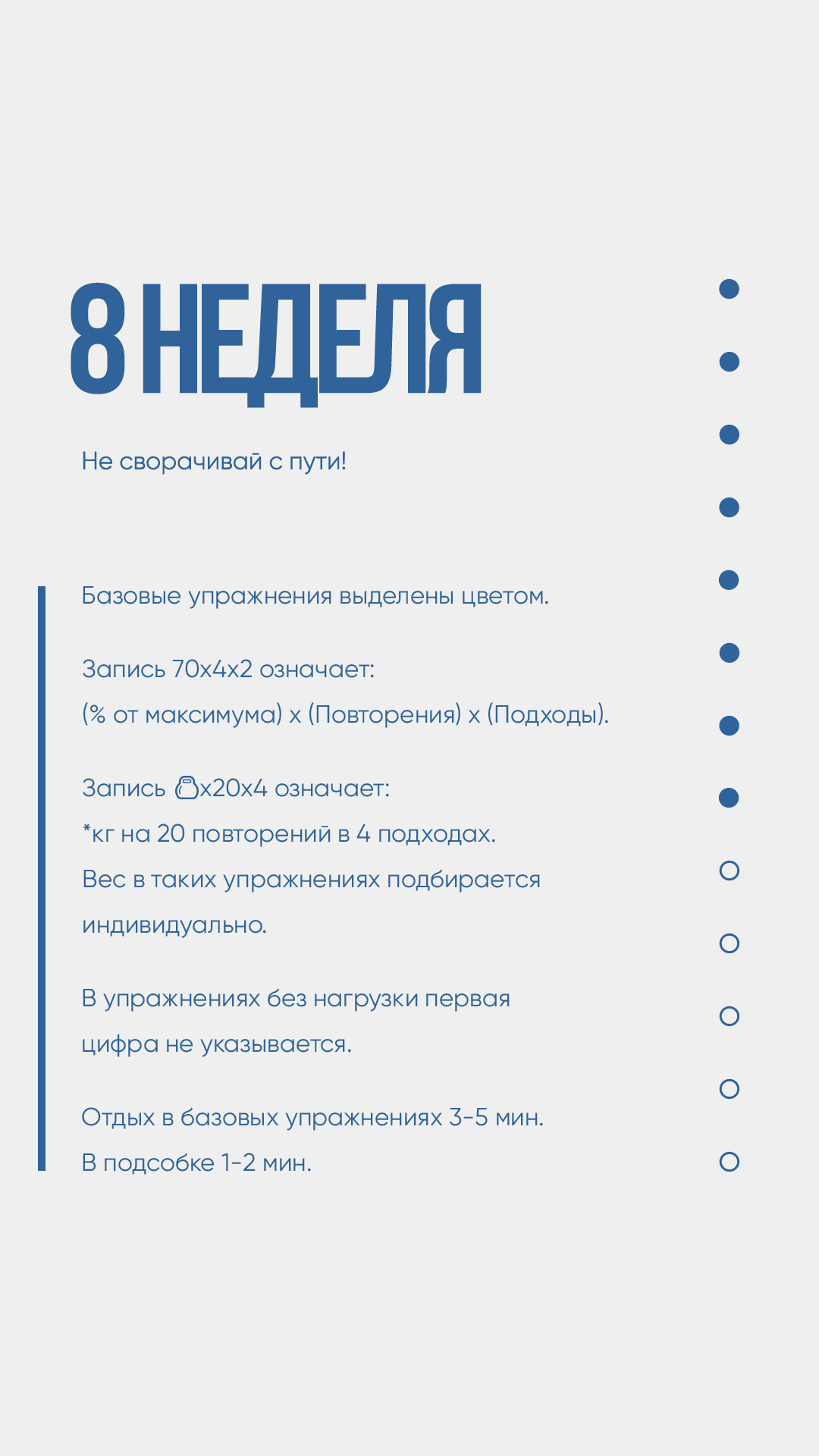 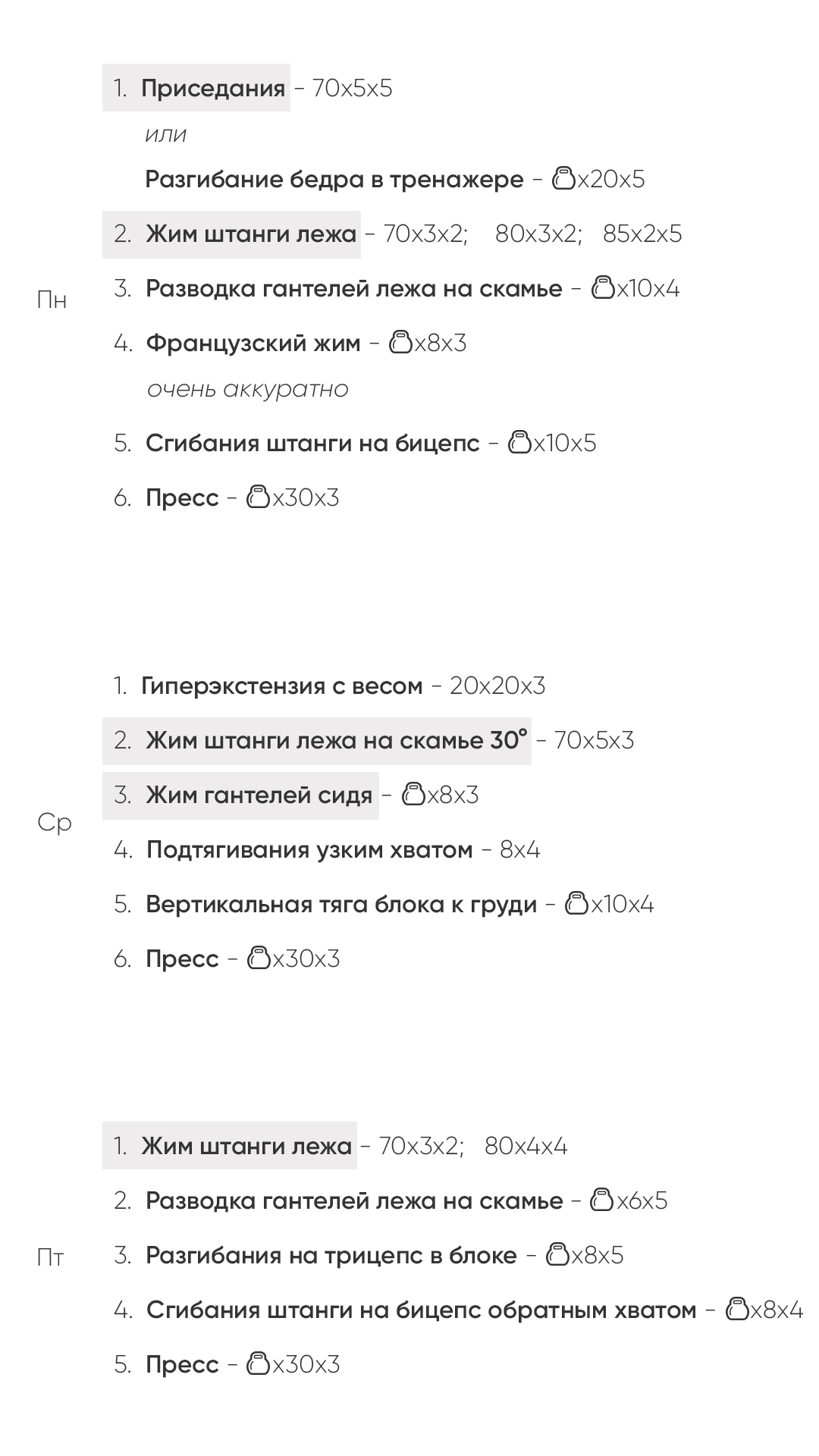 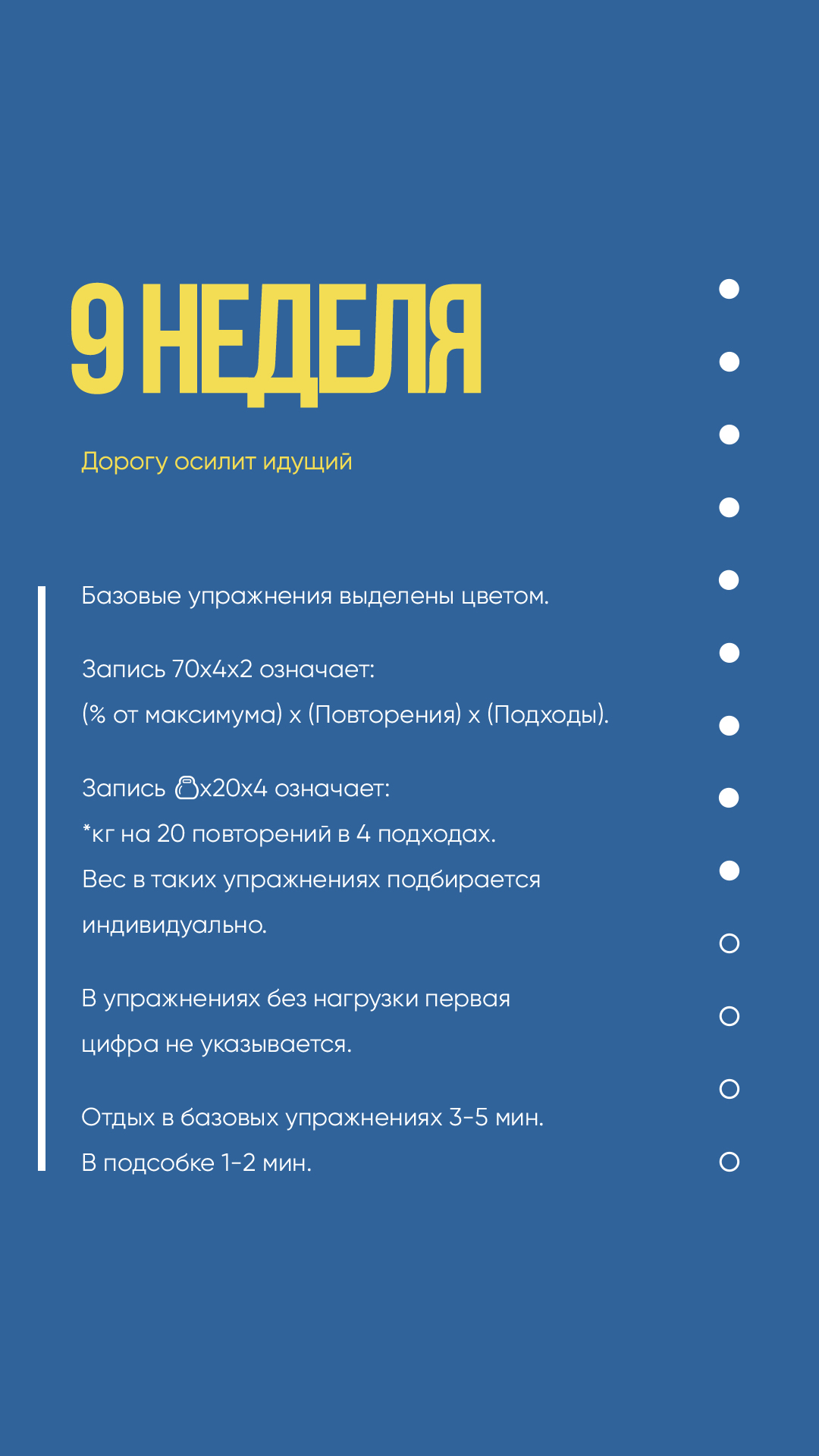 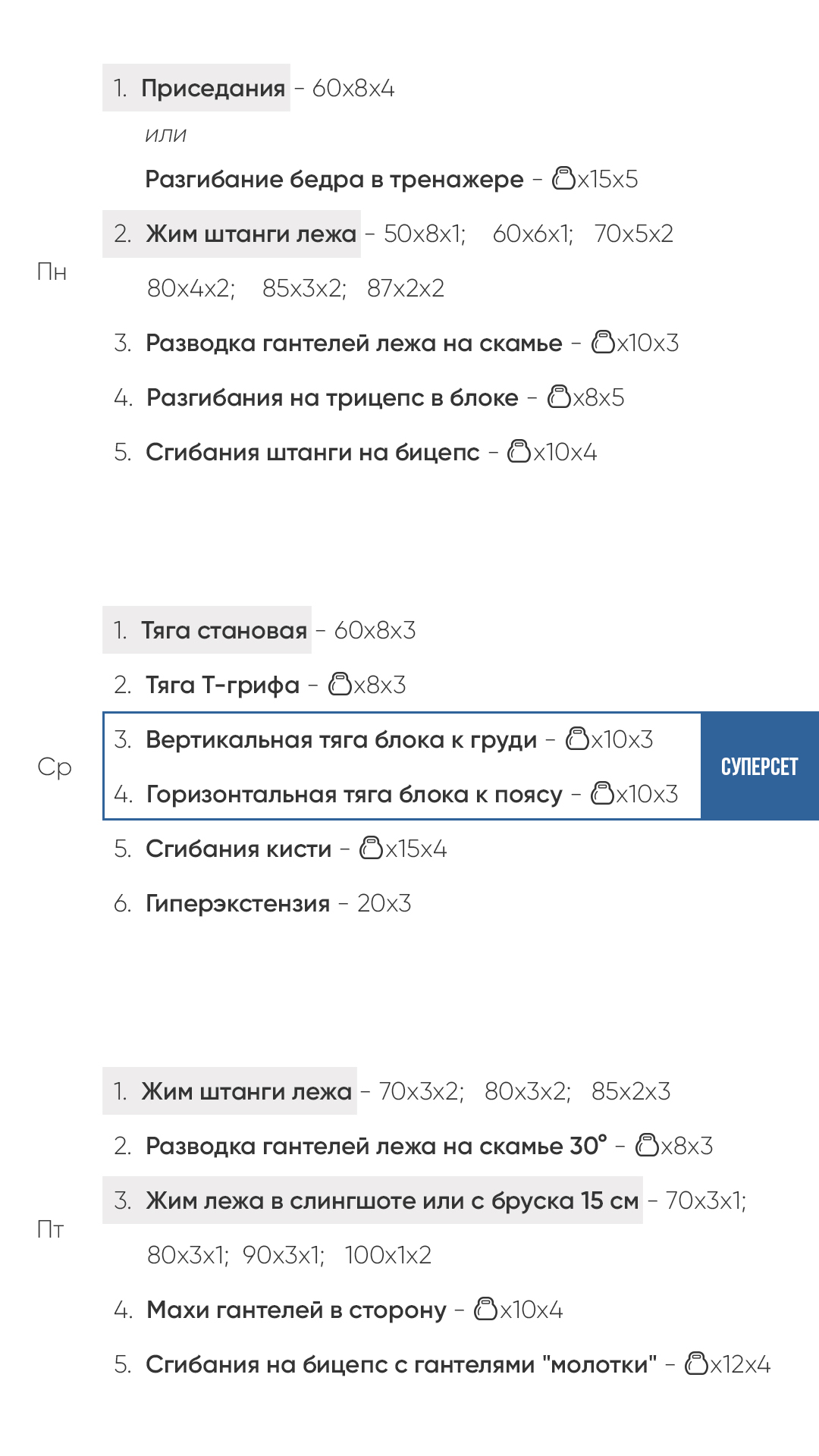 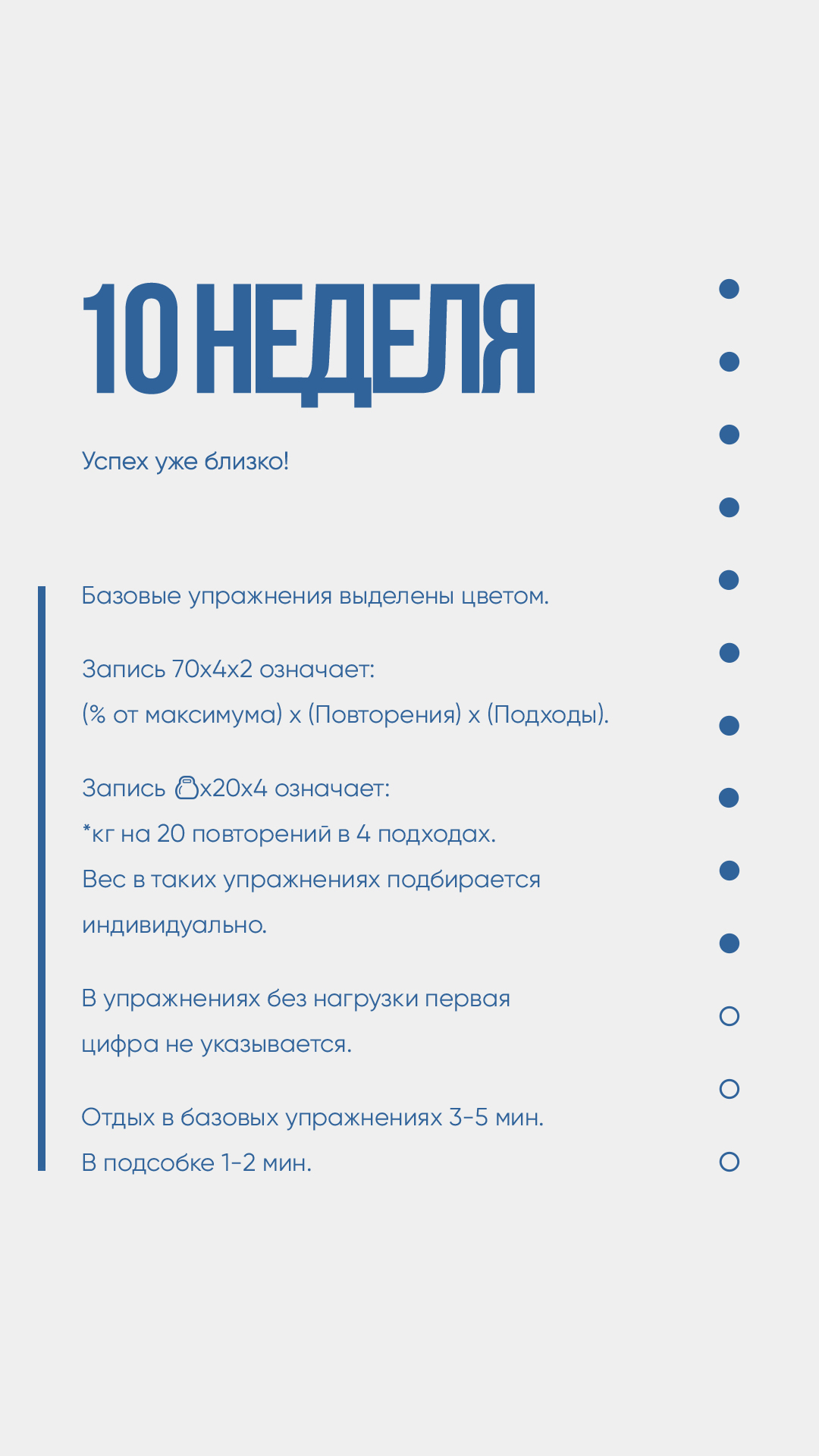 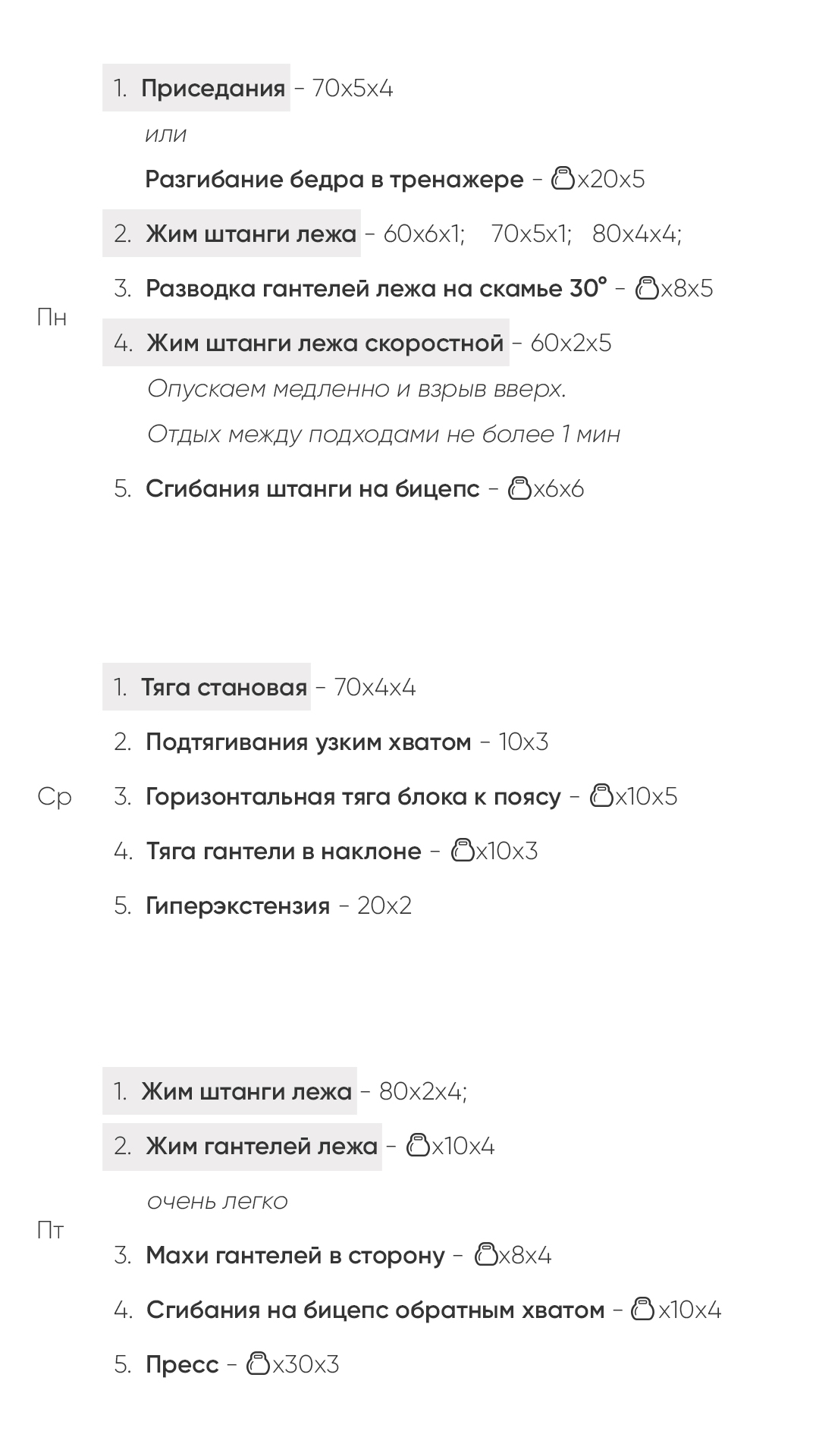 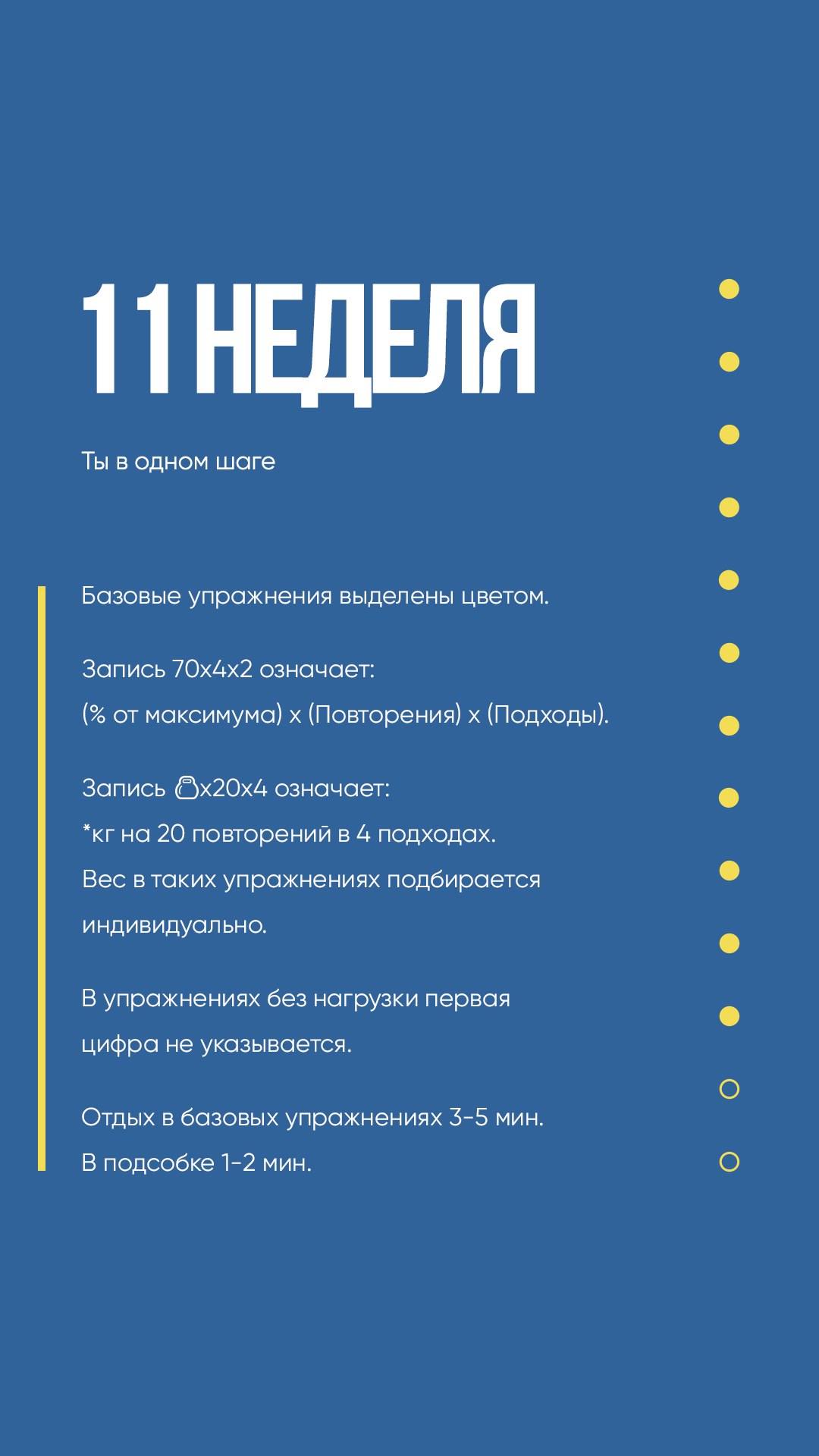 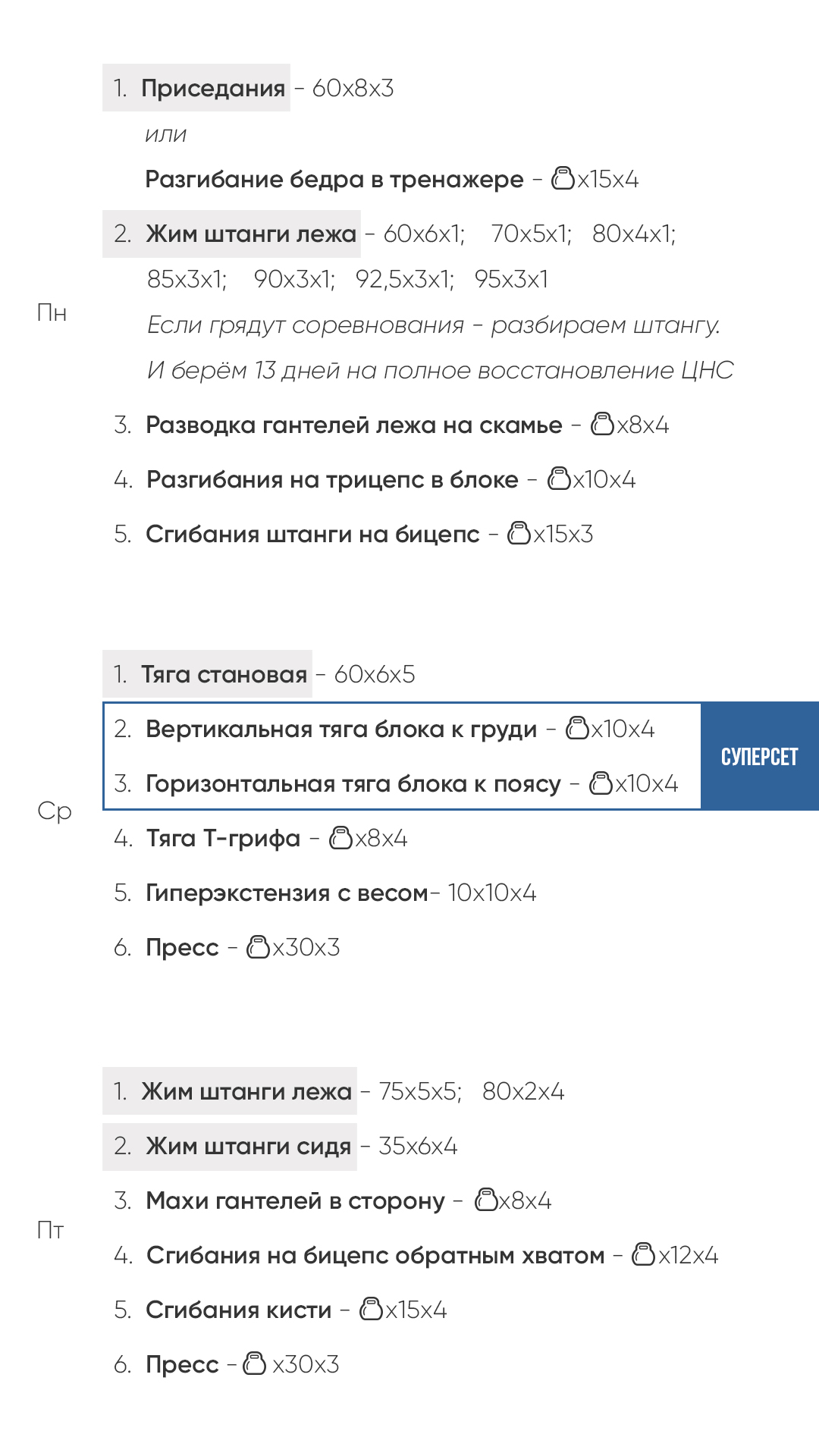 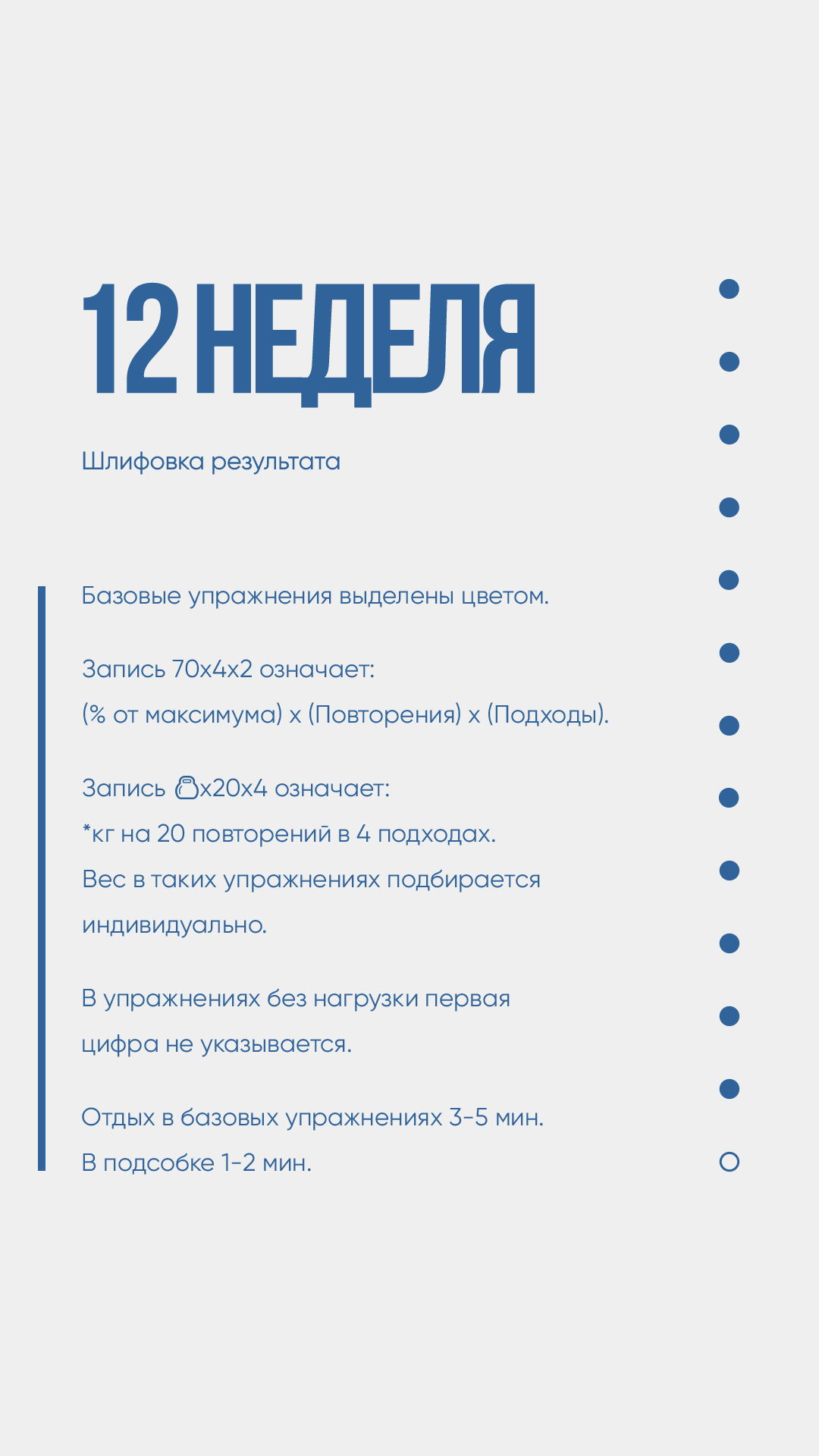 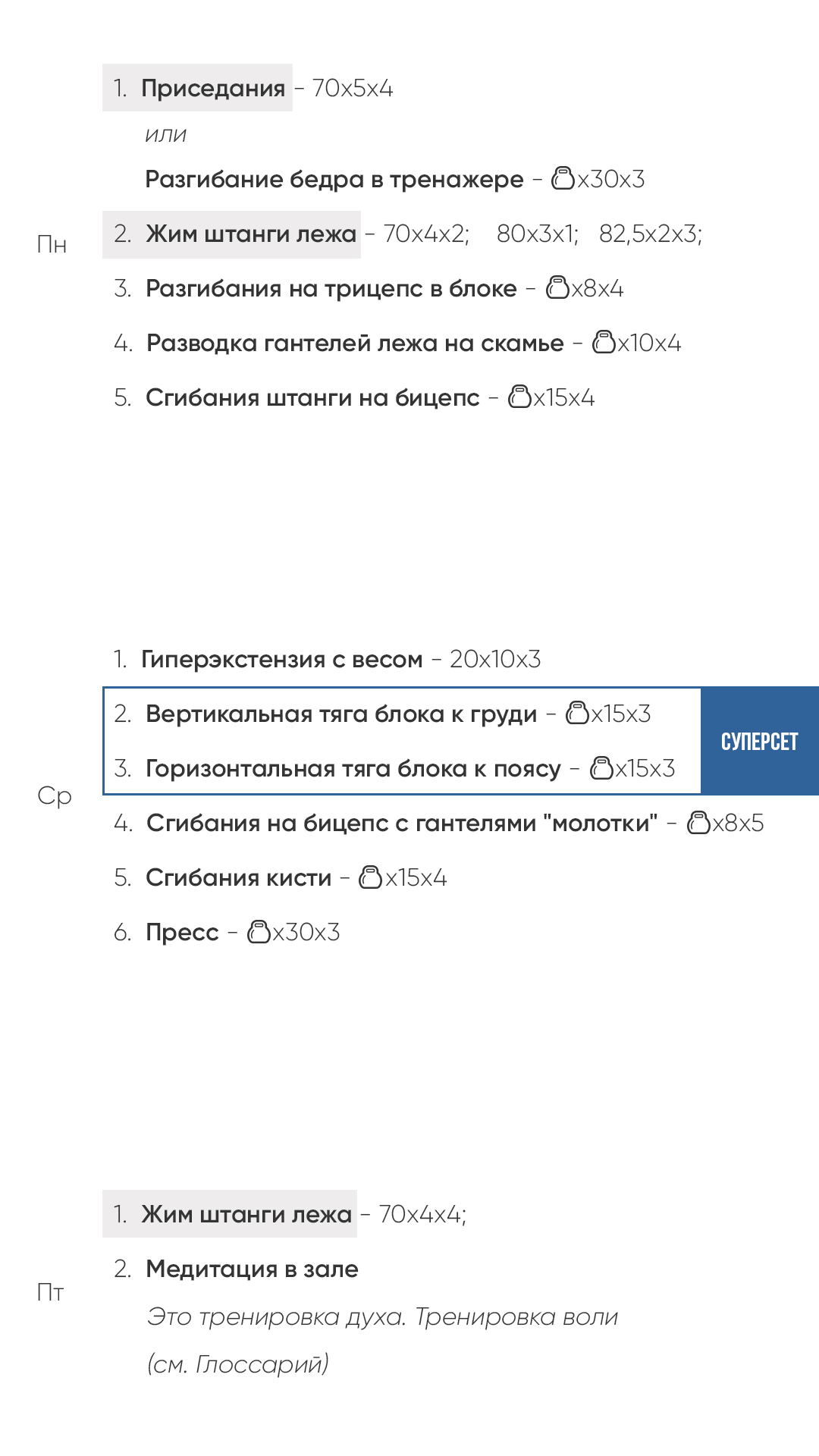 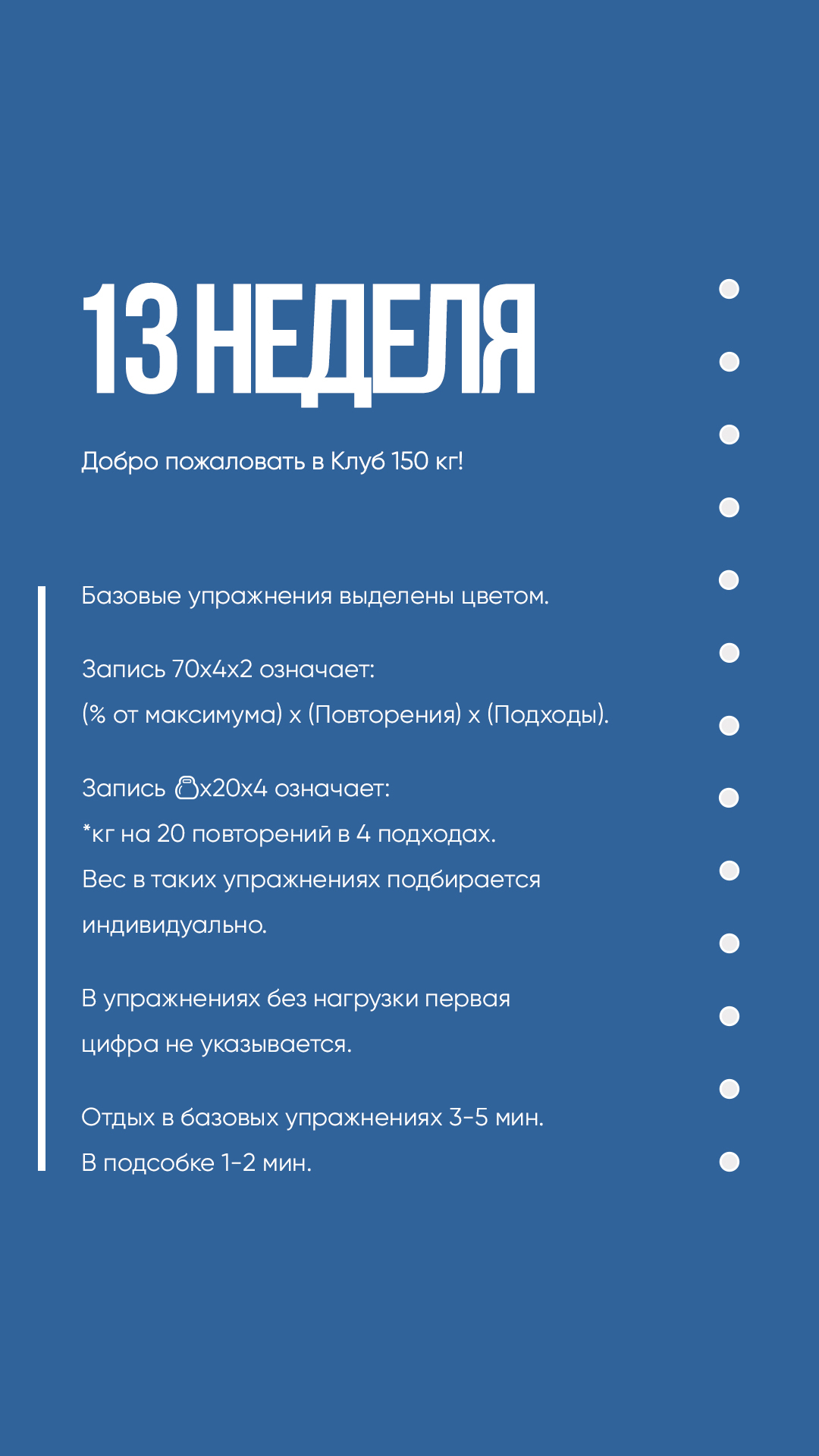 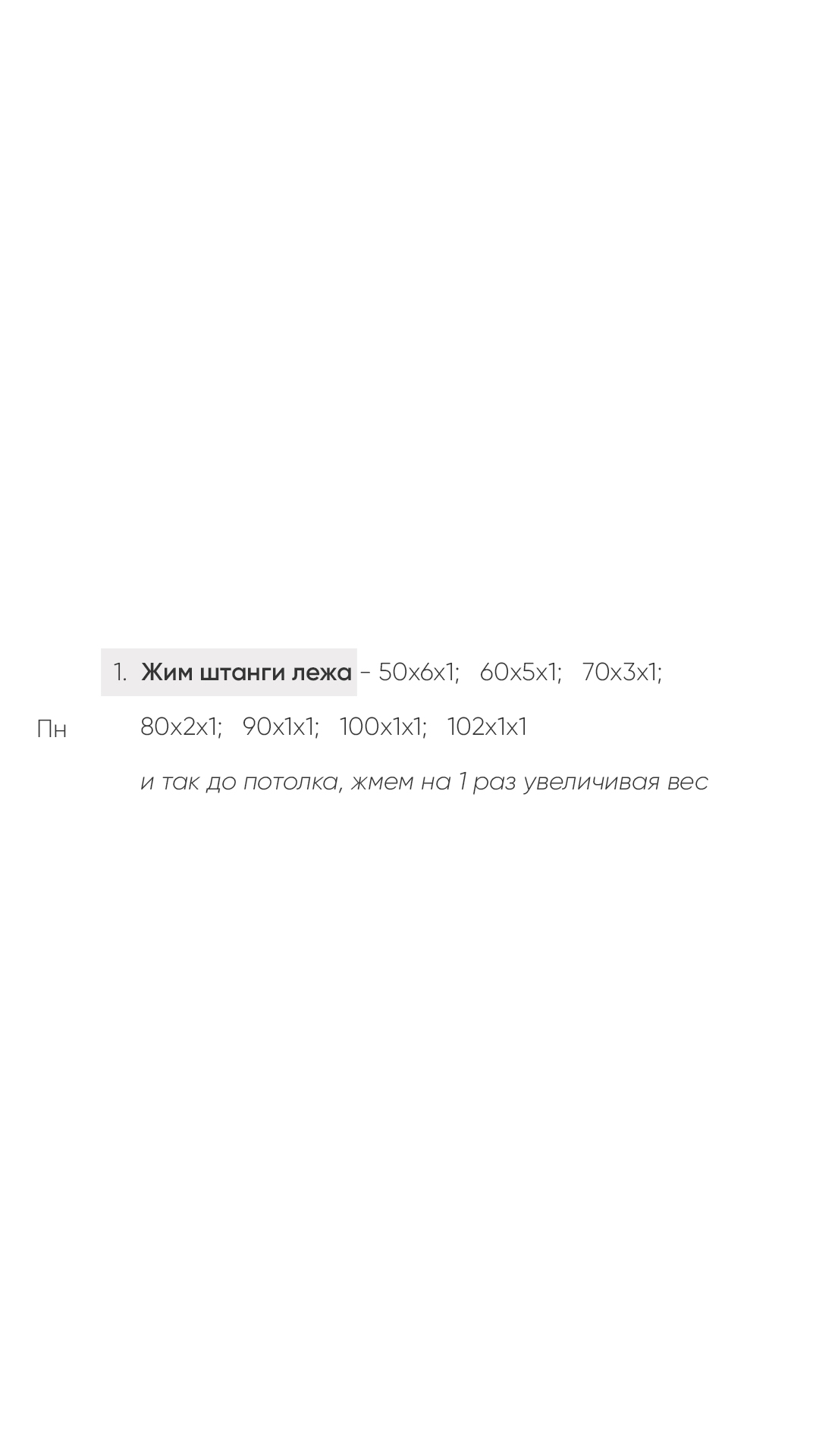 Содержание:Содержание:Содержание:Введение3Глава 1.Аналитический обзор проблемы изучаемого вопроса в теории и практике физического воспитания 61.1Основные факторы, влияющие на развитие специальной работоспособности спортсменов в тренировочном процессе.61.2Механизмы адаптации организма к физическим нагрузкам и их специфика в зависимости от характера двигательной деятельности.91.3Особенности взаимосвязи морфофункциональных показателей и двигательных качеств у спортсменов, занимающихся пауэрлифтингом.131.4Системный подход, использования показателей взаимосвязи систем организма, в управлении двигательным режимом спортсменов.161.5Использование показателей взаимосвязи систем организма в функциональной диагностике подготовленности спортсменов в тренировочном процессе.27Глава 2.Организация и методы исследования382.1Методы исследования382.2Организация исследования42Глава 3.Результаты исследования и их обсуждения433.1Характеристика изменения специальной работоспособности и функционального состояния организма в тренировочном процессе при занятиях пауэрлифтингом.433.2Оценка корреляционных связей между двигательными качествами и функциональными показателями в различные периоды тренировочного процесса пауэрлифтеров.50Заключение52Список используемых источников55Приложение61Уровень значимостиФакторыСоотношение (%)1Физиологические, биохимические и медико-биологические аспекты организма, биологический возраст532Мотивация483Психологическая готовность414Морально-волевые качества385Соответствие тренировочной нагрузки возможностям ОДА спортсмена296Техническая подготовка257Правильное распределение тренировочной нагрузки между соревновательными упражнениями198Способность организма к быстрому восстановлению14Контрольные испытания1 этапХ2 этапХ3 этапХПрисед со штангой (кг)167,6183,5197,9Жим штанги лежа (кг)111,7125,3147,1Тяга становая (кг)163,7182,5187,2Подтягивание на перекладине, кол-во раз16,518,927,6Сгибание разгибание рук в упоре на брусьях (кол-во раз)1837,838,3ПоказателиЭтапы исследованияЭтапы исследованияЭтапы исследованияПоказателиПервыйxВторойxТретийxПроба  Руфье-Диксона6.45.95.3Адаптационный потенциал системы кровообращения3.243.032.89Индекс Кердо16,717,518,3УпражнениеКол-во повторенийКол-во подходовЖим лежа (рабочий вес)85Жим узким хватом103Отжимания на брусьях (собственный вес)105Французский жим103Сведение рук в тренажёре бабочка103Подъём на бицепс с грифом 53ПрессУпражнениеКол-во повторенийКол-во подходовПодтягивания+55Армейский жим сидя в тренажере Смита85Жим из-за головы105Разведение гантелей в стороны стоя или сидя103Разведение в стороны на скамье или в наклоне103Тяга горизонтального блока к поясу105ПрессУпражнениеКол-во повторенийКол-во подходовЖим лежа (на силу)3-45Приседания в тренажёре Смита85Жим платформы 105Разгибание ног сидя в тренажёре 123Сгибание ног сидя в тренажёре 123Выпады с блина или гирей15 раз на каждую ногу 3 подхода15 раз на каждую ногу 3 подходаБег на беговой дорожке, велотренажере или степпКаждый раз улучшать результат, по времениКаждый раз улучшать результат, по времениПресс